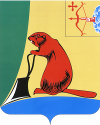 ТУЖИНСКАЯ РАЙОННАЯ ДУМА КИРОВСКОЙ ОБЛАСТИРЕШЕНИЕ27.04.2015                                                                                                    № 56/362пгт ТужаО внесении изменений в решениеТужинской районной Думы от 12.12.2014 № 49/333 В соответствии со статьей 14 Положения о бюджетном процессе в муниципальном образовании Тужинский муниципальный район, утвержденного решением Тужинской районной Думы от 12.12.2008 № 36/288 Тужинская районная Дума РЕШИЛА:1. Внести в решение Тужинской районной Думы от 12.12.2014 № 49/333 (с изменениями от 27.01.2015 № 52/343, от 27.02.2015 № 53/345, от 30.03.2015 № 55/360) «О бюджете Тужинского муниципального района на 2015 год и на плановый период 2016 и 2017 годов» (далее – Решение) следующие изменения:1.1. Пункт 1 Решения изложить в новой редакции следующего содержания:«1. Утвердить основные характеристики бюджета муниципального района на 2015 год: общий объем доходов бюджета муниципального района в сумме 134 404,4 тыс. рублей;общий объем расходов бюджета муниципального района в сумме 135 592,1 тыс. рублей;          дефицит бюджета муниципального района в сумме  1 187,7 тыс. рублей.».          1.2. Приложение № 6 «Прогнозируемые объемы поступления доходов бюджета муниципального района по налоговым и неналоговым доходам по статьям, по безвозмездным поступлениям по подстатьям классификации доходов бюджетов на 2015 год» к Решению изложить в новой редакции согласно приложению № 1.           1.3. Приложение № 8 «Распределение  бюджетных ассигнований по разделам и подразделам классификации расходов бюджетов на  2015 год» к Решению изложить в новой редакции согласно приложению № 2.           1.4. Приложение № 10 «Распределение бюджетных ассигнований по целевым статьям (муниципальным программам Тужинского района и не программным направлениям деятельности), группам видов расходов классификации расходов бюджетов на 2015 год» к Решению изложить в новой редакции согласно приложению № 3.1.5. Приложение № 12 «Ведомственная структура расходов бюджета муниципального района на 2015 год» к Решению изложить в новой редакции согласно приложению № 4. 1.6. Приложение № 14 «Источники финансирования дефицита бюджета муниципального района на 2015 год» к Решению изложить в новой редакции согласно приложению № 5.    2. Настоящее Решение вступает в силу со дня его официального опубликования.    Глава Тужинского района             Л.А. ТрушковаПриложение №1Приложение №1к решению Тужинской районной Думык решению Тужинской районной Думыот  27.04.2015   № 56/362                             от  27.04.2015   № 56/362                             Приложение  № 6Приложение  № 6к решению районной Думык решению районной Думыот 12.12.2014 № 49/333от 12.12.2014 № 49/333Прогнозируемые объемыПрогнозируемые объемыПрогнозируемые объемыПрогнозируемые объемыПрогнозируемые объемыПрогнозируемые объемыпоступления доходов бюджета муниципального района попоступления доходов бюджета муниципального района попоступления доходов бюджета муниципального района попоступления доходов бюджета муниципального района попоступления доходов бюджета муниципального района попоступления доходов бюджета муниципального района поналоговым и неналоговым доходам по статьям, по безвозмезднымналоговым и неналоговым доходам по статьям, по безвозмезднымналоговым и неналоговым доходам по статьям, по безвозмезднымналоговым и неналоговым доходам по статьям, по безвозмезднымналоговым и неналоговым доходам по статьям, по безвозмезднымналоговым и неналоговым доходам по статьям, по безвозмезднымпоступлениям по подстатьям классификации доходов бюджетов поступлениям по подстатьям классификации доходов бюджетов поступлениям по подстатьям классификации доходов бюджетов поступлениям по подстатьям классификации доходов бюджетов поступлениям по подстатьям классификации доходов бюджетов поступлениям по подстатьям классификации доходов бюджетов на 2015 годна 2015 годна 2015 годна 2015 годна 2015 годна 2015 годКод бюджетной классификацииКод бюджетной классификацииКод бюджетной классификацииКод бюджетной классификацииНаименование доходаСумма   (тыс.рублей)00010000000000000000НАЛОГОВЫЕ И НЕНАЛОГОВЫЕ ДОХОДЫ25 375,300010100000000000000НАЛОГИ НА ПРИБЫЛЬ, ДОХОДЫ7 869,800010102000010000110Налог на доходы физических лиц7 869,800010300000000000000НАЛОГИ НА ТОВАРЫ (РАБОТЫ, УСЛУГИ), РЕАЛИЗУЕМЫЕ НА ТЕРРИТОРИИ РОССИЙСКОЙ ФЕДЕРАЦИИ1 808,800010302000010000110Акцизы по подакцизным товарам (продукции), производимым на территории Российской Федерации1 808,800010500000000000000НАЛОГИ НА СОВОКУПНЫЙ ДОХОД5 444,100010501000000000110Налог, взимаемый в связи с применением упрощенной системы налогообложения2 754,300010502000020000110Единый налог на вмененный доход для отдельных видов деятельности2 158,400010503000010000110Единый сельскохозяйственный налог119,400010504000020000110Налог, взимаемый в связи с применением патентной системы налогообложения412,000010600000000000000НАЛОГИ НА ИМУЩЕСТВО944,900010602000020000110Налог на имущество организаций по имуществу, не входящему в Единую систему газоснабжения944,900010800000000000000ГОСУДАРСТВЕННАЯ ПОШЛИНА148,000010803000010000110Государственная пошлина по делам, рассматриваемым в судах общей юрисдикции, мировыми судьями 148,000011100000000000000ДОХОДЫ ОТ ИСПОЛЬЗОВАНИЯ ИМУЩЕСТВА, НАХОДЯЩЕГОСЯ В ГОСУДАРСТВЕННОЙ И МУНИЦИПАЛЬНОЙ СОБСТВЕННОСТИ1 501,500011105000000000120Доходы, получаемые в виде арендной либо иной платы за передачу в возмездное пользование государственного и муниципального имущества (за исключением имущества автономных учреждений, а также имущества государственных и муниципальных унитарных предприятий, в том числе казенных)1 392,500011109000000000120Прочие поступления от использования имущества, находящегося в государственной и муниципальной собственности (за исключением имущества автономных учреждений, а также имущества государственных и муниципальных унитарных предприятий, в том числе казенных)109,000011200000000000000ПЛАТЕЖИ ПРИ ПОЛЬЗОВАНИИ ПРИРОДНЫМИ РЕСУРСАМИ384,600011201000010000120Плата за негативное воздействие на окружающую среду384,600011300000000000000ДОХОДЫ ОТ ОКАЗАНИЯ ПЛАТНЫХ УСЛУГ (РАБОТ) И КОМПЕНСАЦИИ ЗАТРАТ ГОСУДАРСТВА6 957,100011301000000000130Доходы от оказания платных услуг (работ)6 433,100011302000000000130Доходы от компенсации затрат государства524,000011400000000000000ДОХОДЫ ОТ ПРОДАЖИ МАТЕРИАЛЬНЫХ И НЕМАТЕРИАЛЬНЫХ АКТИВОВ90,000011402000000000410Доходы от реализации имущества, находящегося в государственной и муниципальной собственности (за исключением имущества бюджетных и автономных учреждений, а также имущества государственных и муниципальных унитарных предприятий, в том числе казенных)30,000011406000000000430Доходы от продажи земельных участков, находящихся в государственной и муниципальной собственности60,000011600000000000000ШТРАФЫ, САНКЦИИ, ВОЗМЕЩЕНИЕ УЩЕРБА226,500011603000000000140Денежные взыскания (штрафы) за нарушение законодательства о налогах и сборах4,000011625000000000140Денежные взыскания (штрафы) за нарушение законодательства Российской Федерации о недрах, об особо охраняемых природных территориях, об охране и использовании животного мира, об экологической экспертизе, в области охраны окружающей среды, о рыболовстве и сохранении водных биологических ресурсов, земельного законодательства, лесного законодательства, водного законодательства50,000011628000010000140Денежные взыскания (штрафы) за нарушение законодательства в области обеспечения санитарно-эпидемиологического благополучия человека и законодательства в сфере защиты прав потребителей22,000011643000010000140Денежные взыскания (штрафы) за нарушение законодательства Российской Федерации об административных правонарушениях, предусмотренные статьей 20.25 Кодекса Российской Федерации об административных правонарушениях4,000011690000000000140Прочие поступления от денежных взысканий (штрафов) и иных сумм в возмещение ущерба146,500020000000000000000БЕЗВОЗМЕЗДНЫЕ ПОСТУПЛЕНИЯ109 029,100020200000000000000Безвозмездные поступления от других бюджетов бюджетной системы Российской Федерации109 042,100020201000000000000Дотации бюджетам субъектов Российской Федерации и муниципальным образованиям24 279,000020201001000000000Дотации на выравнивание бюджетной обеспеченности24 279,091220201001050000151Дотации бюджетам муниципальных районов на выравнивание бюджетной обеспеченности24 279,000020202000000000000Субсидии бюджетам субъектов Российской Федерации и муниципальных образований (межбюджетные субсидии)35 002,800020202088000000151Субсидии бюджетам муниципальных образований на обеспечение мероприятий по капитальному ремонту многоквартирных домов, переселению граждан из аварийного жилищного фонда и модернизации систем коммунальной инфраструктуры за счет средств, поступивших от государственной корпорации - Фонда содействия реформированию жилищно-коммунального хозяйства4 571,100020202088050000151Субсидии бюджетам муниципальных районов на обеспечение мероприятий по капитальному ремонту многоквартирных домов, переселению граждан из аварийного жилищного фонда и модернизации систем коммунальной инфраструктуры за счет средств, поступивших от государственной корпорации - Фонда содействия реформированию жилищно-коммунального хозяйства4 571,191220202088050002151Субсидии бюджетам муниципальных районов на обеспечение мероприятий по переселению граждан из аварийного жилищного фонда за счет средств, поступивших от государственной корпорации - Фонда содействия реформированию жилищно-коммунального хозяйства3 466,693620202088050002151Субсидии бюджетам муниципальных районов на обеспечение мероприятий по переселению граждан из аварийного жилищного фонда за счет средств, поступивших от государственной корпорации - Фонда содействия реформированию жилищно-коммунального хозяйства1 104,500020202089000000151Субсидии бюджетам муниципальных образований на обеспечение мероприятий по капитальному ремонту многоквартирных домов, переселению граждан из аварийного жилищного фонда и модернизации систем коммунальной инфраструктуры за счет средств бюджетов1 267,000020202089050000151Субсидии бюджетам муниципальных районов на обеспечение мероприятий по капитальному ремонту многоквартирных домов, переселению граждан из аварийного жилищного фонда и модернизации систем коммунальной инфраструктуры за счет средств бюджетов1 267,091220202089050002151Субсидии бюджетам муниципальных районов на обеспечение мероприятий по переселению граждан из аварийного жилищного фонда за счет средств бюджетов907,793620202089050002151Субсидии бюджетам муниципальных районов на обеспечение мероприятий по переселению граждан из аварийного жилищного фонда за счет средств бюджетов359,300020202216000000151Субсидии бюджетам  на осуществление дорожной деятельности в отношении автомобильных дорог общего пользования, а также капитального ремонта и ремонта дворовых террриторий многоквартирных домов, проездов к дворовым территориям многоквартирных домов населенных пунктов 10 762,393620202216050000151Субсидии бюджетам муниципальных районов на осуществление дорожной деятельности в отношении автомобильных дорог общего пользования, а также капитального ремонта и ремонта дворовых территорий многоквартирных домов, проездов к дворовым территориям многоквартирных домов населенных пунктов10 762,300020202999000000000Прочие субсидии18 402,490420202999050000151Прочие субсидии бюджетам муниципальных районов611,090520202999050000151Прочие субсидии бюджетам муниципальных районов337,590620202999050000151Прочие субсидии бюджетам муниципальных районов5 259,790720202999050000151Прочие субсидии бюджетам муниципальных районов5 865,091220202999050000151Прочие субсидии бюджетам муниципальных районов1 836,792220202999050000151Прочие субсидии бюджетам муниципальных районов90,993620202999050000151Прочие субсидии бюджетам муниципальных районов4 401,600020203000000000000Субвенции бюджетам субъектов Российской Федерации и муниципальных образований49 751,900020203015000000000Субвенции бюджетам на осуществление первичного воинского учета на территориях, где отсутствуют военные комиссариаты359,591220203015050000151Субвенции бюджетам муниципальных районов на осуществление первичного воинского учета на территориях, где отсутствуют военные комиссариаты359,500020203022000000000Субвенции бюджетам муниципальных образований на предоставление гражданам субсидий на оплату жилого помещения и коммунальных услуг315,093620203022050000151Субвенции бюджетам муниципальных районов на предоставление гражданам субсидий на оплату жилого помещения и коммунальных услуг315,000020203024000000000Субвенции местным бюджетам на выполнение передаваемых полномочий субъектов Российской Федерации7 402,390520203024050000151Субвенции бюджетам муниципальных районов на выполнение передаваемых полномочий субъектов Российской Федерации807,090620203024050000151Субвенции бюджетам муниципальных районов на выполнение передаваемых полномочий субъектов Российской Федерации4 067,090720203024050000151Субвенции бюджетам муниципальных районов на выполнение передаваемых полномочий субъектов Российской Федерации349,091220203024050000151Субвенции бюджетам муниципальных районов на выполнение передаваемых полномочий субъектов Российской Федерации915,792220203024050000151Субвенции бюджетам муниципальных районов на выполнение передаваемых полномочий субъектов Российской Федерации3 183,093620203024050000151Субвенции бюджетам муниципальных районов на выполнение передаваемых полномочий субъектов Российской Федерации827,600020203098000000000Субвенции бюджетам муниципальных образований на возмещение части процентной ставки по краткосрочным кредитам (займам) на развитие растениеводства, переработки и реализации продукции растениеводства75,092220203098050000151Субвенции бюджетам муниципальных районов на возмещение части процентной ставки по краткосрочным кредитам (займам) на развитие растениеводства, переработки и реализации продукции растениеводства75,000020203099000000000Субвенции бюджетам муниципальных образований на возмещение части процентной ставки по инвестиционным кредитам (займам) на развитие растениеводства, переработки и развития инфраструктуры и логистического обеспечения рынков продукции растениеводства2 009,092220203099050000151Субвенции бюджетам муниципальных районов на возмещение части процентной ставки по инвестиционным кредитам (займам) на развитие растениеводства, переработки и развития инфраструктуры и логистического обеспечения рынков продукции растениеводства2 009,000020203107000000000Субвенции бюджетам муниципальных образований на возмещение части процентной ставки по краткосрочным кредитам (займам) на развитие животноводства, переработки и реализации продукции животноводства176,092220203107050000151Субвенции бюджетам муниципальных районов на возмещение части процентной ставки по краткосрочным кредитам (займам) на развитие животноводства, переработки и реализации продукции животноводства176,000020203108000000150Субвенции бюджетам муниципальных образований на возмещение части процентной ставки по инвестиционным кредитам (займам) на развитие животноводства, переработки и развития инфраструктуры и логистического обеспечения рынков  продукции животноводства122,092220203108050000151Субвенции бюджетам муниципальных районов на возмещение части процентной ставки по инвестиционным кредитам (займам) на развитие животноводства, переработки и развития инфраструктуры и логистического обеспечения рынков  продукции животноводства122,000020203115000000000Субвенции бюджетам муниципальных образований на возмещение части процентной ставки по долгосрочным, среднесрочным и краткосрочным кредитам, взятым малыми формами хозяйствования151,092220203115050000151Субвенции бюджетам муниципальных районов на возмещение части процентной ставки по долгосрочным, среднесрочным и краткосрочным кредитам, взятым малыми формами хозяйствования151,000020203119000000000Субвенции бюджетам на обеспечение предоставления жилых помещений детям-сиротам и детям, оставшимся без попечения родителей, лицам из их числа по договорам найма специализированных жилых помещений7 369,093620203119050000151Субвенции бюджетам муниципальных образований на обеспечение предоставления жилых помещений детям-сиротам и детям, оставшимся без попечения родителей, лицам из их числа по договорам найма специализированных жилых помещений7 369,000020203999000000000Прочие субвенции29 026,190520203999050000151Прочие субвенции бюджетам муниципальных районов10 437,790620203999050000151Прочие субвенции бюджетам муниципальных районов18 588,400020204000000000000Иные межбюджетные трансферты8,400020204014000000000Межбюджетные трансферты, передаваемые бюджетам муниципальных образований на осуществление части полномочий по решению вопросов местного значения в соответствии с заключенными соглашениями4,592220204014050000000Межбюджетные трансферты, передаваемые бюджетам муниципальных районов на осуществление части полномочий по решению вопросов местного значения в соответствии с заключенными соглашениями4,500020204025000000000Межбюджетные трансферты, передаваемые бюджетам на комплектование книжных фондов библиотек муниципальных образований и государственных библиотек городов Москвы и Санкт-Петербурга3,990720204025050000151Межбюджетные трансферты, передаваемые бюджетам муниципальных районов на комплектование книжных фондов библиотек муниципальных образований3,9000219000000000000000Возврат остатков субсидий, субвенций и иных межбюджетных трансфертов, имеющих целевое назначение, прошлых лет-13,0912219050000050000151Возврат остатков субсидий, субвенций и иных межбюджетных трансфертов, имеющих целевое назначение, прошлых лет из бюджетов муниципальных районов-13,000085000000000000000ИТОГО134 404,4Приложение № 2Приложение № 2Приложение № 2Приложение № 2Приложение № 2Приложение № 2Приложение № 2к решению Тужинской районной Думык решению Тужинской районной Думык решению Тужинской районной Думык решению Тужинской районной Думык решению Тужинской районной Думык решению Тужинской районной Думык решению Тужинской районной Думы                                                                                                           от 27.04.2015  № 56/362                                                                                                                     от 27.04.2015  № 56/362                                                                                                                     от 27.04.2015  № 56/362                                                                                                                     от 27.04.2015  № 56/362                                                                                                                     от 27.04.2015  № 56/362                                                                                                                     от 27.04.2015  № 56/362                                                                                                                     от 27.04.2015  № 56/362          Приложение № 8Приложение № 8Приложение № 8Приложение № 8Приложение № 8Приложение № 8Приложение № 8к решению районной Думык решению районной Думык решению районной Думык решению районной Думык решению районной Думык решению районной Думык решению районной Думыот 12.12.2014 № 49/333от 12.12.2014 № 49/333от 12.12.2014 № 49/333от 12.12.2014 № 49/333от 12.12.2014 № 49/333от 12.12.2014 № 49/333от 12.12.2014 № 49/333РаспределениеРаспределениеРаспределениеРаспределениеРаспределениеРаспределениеРаспределениебюджетных ассигнований по разделам и подразделам классификации расходов бюджетов бюджетных ассигнований по разделам и подразделам классификации расходов бюджетов бюджетных ассигнований по разделам и подразделам классификации расходов бюджетов бюджетных ассигнований по разделам и подразделам классификации расходов бюджетов бюджетных ассигнований по разделам и подразделам классификации расходов бюджетов бюджетных ассигнований по разделам и подразделам классификации расходов бюджетов бюджетных ассигнований по разделам и подразделам классификации расходов бюджетов на 2015 годна 2015 годна 2015 годна 2015 годна 2015 годна 2015 годна 2015 годНаименование расходаНаименование расходаРаз-делРаз-делПод-раз-делПод-раз-делСумма               (тыс. рублей) Всего расходовВсего расходов00000000135 592,1Общегосударственные вопросыОбщегосударственные вопросы0101000020 673,9Функционирование высшего должностного лица субъекта Российской Федерации и муниципального образованияФункционирование высшего должностного лица субъекта Российской Федерации и муниципального образования01010202828,4Функционирование законодательных (представительных) органов государственной власти и представительных органов муниципальных образованийФункционирование законодательных (представительных) органов государственной власти и представительных органов муниципальных образований01010303186,2Функционирование Правительства Российской Федерации, высших исполнительных органов государственной власти субъектов Российской Федерации, местных администрацийФункционирование Правительства Российской Федерации, высших исполнительных органов государственной власти субъектов Российской Федерации, местных администраций0101040416 369,2Обеспечение деятельности финансовых, налоговых и таможенных органов и органов финансового (финансово-бюджетного) надзораОбеспечение деятельности финансовых, налоговых и таможенных органов и органов финансового (финансово-бюджетного) надзора01010606464,2Резервные фондыРезервные фонды010111112,1Другие общегосударственные вопросыДругие общегосударственные вопросы010113132 823,8Национальная оборонаНациональная оборона02020000359,5Мобилизационная и вневойсковая подготовкаМобилизационная и вневойсковая подготовка02020303359,5Национальная безопасность и правоохранительная деятельностьНациональная безопасность и правоохранительная деятельность03030000687,3Защита населения и территории от чрезвычайных ситуаций природного и техногенного характера, гражданская оборонаЗащита населения и территории от чрезвычайных ситуаций природного и техногенного характера, гражданская оборона03030909634,3Обеспечение пожарной безопасностиОбеспечение пожарной безопасности0303101053,0Национальная экономикаНациональная экономика0404000018 286,1Сельское хозяйство и рыболовствоСельское хозяйство и рыболовство040405054 252,0ТранспортТранспорт04040808880,5Дорожное хозяйство (дорожные фонды)Дорожное хозяйство (дорожные фонды)0404090913 038,7Другие вопросы в области национальной экономикиДругие вопросы в области национальной экономики04041212114,9Жилищно-коммунальное хозяйствоЖилищно-коммунальное хозяйство050500006 766,5Жилищное хозяйствоЖилищное хозяйство050501015 838,2Коммунальное хозяйствоКоммунальное хозяйство05050202928,3Охрана окружающей средыОхрана окружающей среды06060000260,0Охрана объектов растительного и животного мира и среды их обитанияОхрана объектов растительного и животного мира и среды их обитания06060303260,0ОбразованиеОбразование0707000057 713,1Дошкольное образованиеДошкольное образование0707010111 696,5Общее образованиеОбщее образование0707020243 319,9Молодежная политика и оздоровление детейМолодежная политика и оздоровление детей07070707622,4Другие вопросы в области образованияДругие вопросы в области образования070709092 074,3Культура, кинематографияКультура, кинематография0808000010 671,8КультураКультура0808010110 111,9Другие вопросы в области культуры, кинематографииДругие вопросы в области культуры, кинематографии08080404559,9Социальная политикаСоциальная политика1010000013 357,5Пенсионное обеспечениеПенсионное обеспечение10100101466,5Социальное обеспечение населенияСоциальное обеспечение населения101003032 775,0Охрана семьи и детстваОхрана семьи и детства1010040410 116,0Физическая культура и спортФизическая культура и спорт11110000267,8Массовый спортМассовый спорт11110202237,0Спорт высших достиженийСпорт высших достижений1111030330,8Обслуживание государственного и муниципального долгаОбслуживание государственного и муниципального долга13130000553,6Обслуживание государственного внутреннего и муниципального долгаОбслуживание государственного внутреннего и муниципального долга13130101553,6Межбюджетные трансферты общего характера бюджетам субъектов Российской Федерации и муниципальных образованийМежбюджетные трансферты общего характера бюджетам субъектов Российской Федерации и муниципальных образований141400005 995,0Дотации на выравнивание бюджетной обеспеченности субъектов Российской Федерации и муниципальных образованийДотации на выравнивание бюджетной обеспеченности субъектов Российской Федерации и муниципальных образований14140101914,0Прочие межбюджетные трансферты общего характераПрочие межбюджетные трансферты общего характера141403035 081,0Приложение № 3Приложение № 3Приложение № 3Приложение № 3Приложение № 3Приложение № 3Приложение № 3к решению Тужинской районной Думык решению Тужинской районной Думык решению Тужинской районной Думык решению Тужинской районной Думык решению Тужинской районной Думык решению Тужинской районной Думык решению Тужинской районной Думыот  27.04.2015  №  56/362                                                                                                                         от  27.04.2015  №  56/362                                                                                                                         от  27.04.2015  №  56/362                                                                                                                         от  27.04.2015  №  56/362                                                                                                                         от  27.04.2015  №  56/362                                                                                                                         от  27.04.2015  №  56/362                                                                                                                         от  27.04.2015  №  56/362                                                                                                                         Приложение № 10Приложение № 10Приложение № 10Приложение № 10Приложение № 10Приложение № 10Приложение № 10к решению районной Думык решению районной Думык решению районной Думык решению районной Думык решению районной Думык решению районной Думык решению районной Думыот  12.12.2014  № 49/333от  12.12.2014  № 49/333от  12.12.2014  № 49/333от  12.12.2014  № 49/333от  12.12.2014  № 49/333от  12.12.2014  № 49/333от  12.12.2014  № 49/333РаспределениеРаспределениеРаспределениеРаспределениеРаспределениеРаспределениеРаспределениебюджетных ассигнований по целевым статьям (муниципальным программам Тужинского района и непрограммным направлениям деятельности), группам видов расходов классификации расходов бюджетов бюджетных ассигнований по целевым статьям (муниципальным программам Тужинского района и непрограммным направлениям деятельности), группам видов расходов классификации расходов бюджетов бюджетных ассигнований по целевым статьям (муниципальным программам Тужинского района и непрограммным направлениям деятельности), группам видов расходов классификации расходов бюджетов бюджетных ассигнований по целевым статьям (муниципальным программам Тужинского района и непрограммным направлениям деятельности), группам видов расходов классификации расходов бюджетов бюджетных ассигнований по целевым статьям (муниципальным программам Тужинского района и непрограммным направлениям деятельности), группам видов расходов классификации расходов бюджетов бюджетных ассигнований по целевым статьям (муниципальным программам Тужинского района и непрограммным направлениям деятельности), группам видов расходов классификации расходов бюджетов бюджетных ассигнований по целевым статьям (муниципальным программам Тужинского района и непрограммным направлениям деятельности), группам видов расходов классификации расходов бюджетов на 2015 годна 2015 годна 2015 годна 2015 годна 2015 годна 2015 годна 2015 годНаименование расходаЦелевая статьяЦелевая статья Вид рас-хода Вид рас-ходаСумма   (тыс.рублей)Сумма   (тыс.рублей)Всего расходов00000000000000000000135 592,1135 592,1Муниципальная программа Тужинского муниципального района "Развитие образования"0100000010000000000067 452,567 452,5Финансовое обеспечение деятельности государственных (муниципальных) учреждений0100200010020000000014 466,214 466,2Детские дошкольные учреждения010021001002100000003 922,93 922,9Расходы на выплату персоналу в целях обеспечения выполнения функций государственными (муниципальными) органами, казенными учреждениями, органами управления государственными внебюджетными фондами010021001002101001002 046,52 046,5Закупка товаров, работ и услуг для государственных нужд010021001002102002001 769,11 769,1Иные бюджетные ассигнования01002100100210800800107,3107,3Школы-детские сады, школы начальные, неполные средние и средние010021501002150000006 769,56 769,5Расходы на выплату персоналу в целях обеспечения выполнения функций государственными (муниципальными) органами, казенными учреждениями, органами управления государственными внебюджетными фондами010021501002151001001 689,31 689,3Закупка товаров, работ и услуг для государственных нужд010021501002152002004 774,84 774,8Иные бюджетные ассигнования01002150100215800800305,4305,4Организация дополнительного образования010021901002190000002 538,52 538,5Расходы на выплату персоналу в целях обеспечения выполнения функций государственными (муниципальными) органами, казенными учреждениями, органами управления государственными внебюджетными фондами010021901002191001001 629,81 629,8Закупка товаров, работ и услуг для государственных нужд01002190100219200200585,9585,9Иные бюджетные ассигнования01002190100219800800322,8322,8Обеспечение деятельности учреждений010022201002220000001 235,31 235,3Расходы на выплату персоналу в целях обеспечения выполнения функций государственными (муниципальными) органами, казенными учреждениями, органами управления государственными внебюджетными фондами010022201002221001001 135,11 135,1Закупка товаров, работ и услуг для государственных нужд0100222010022220020095,895,8Иные бюджетные ассигнования010022201002228008004,44,4Расходы за счет доходов, полученных от платных услуг и иной приносящей доход деятельности010030001003000000006 121,16 121,1Закупка товаров, работ и услуг для государственных нужд010030001003002002006 121,16 121,1Мероприятия в установленной сфере деятельности01004000100400000000137,9137,9Оздоровление детей0100413010041300000026,026,0Закупка товаров, работ и услуг для государственных нужд0100413010041320020026,026,0Расходы на создание в общеобразовательных организациях, расположенных в сельской местности, условий для занятий физической культурой и спортом0100415010041500000026,626,6Закупка товаров, работ и услуг для государственных нужд0100415010041520020026,626,6Аттестация рабочих мест муниципальных учреждений0100436010043600000085,385,3Закупка товаров, работ и услуг для государственных нужд0100436010043620020085,385,3Выравнивание бюджетной обеспеченности010140001014000000004 849,04 849,0Выравнивание обеспеченности муниципальных образований по реализации ими их отдельных расходных обязательств010140301014030000004 849,04 849,0Расходы на выплату персоналу в целях обеспечения выполнения функций государственными (муниципальными) органами, казенными учреждениями, органами управления государственными внебюджетными фондами010140301014031001004 797,04 797,0Закупка товаров, работ и услуг для государственных нужд0101403010140320020052,052,0Софинансирование расходных обязательств, возникающих при выполнении полномочий органов местного самоуправления по вопросам местного значения01015000101500000000489,2489,2Оплата стоимости питания детей в оздоровительных учреждениях с дневным пребыванием детей01015060101506000000489,2489,2Закупка товаров, работ и услуг для государственных нужд01015060101506200200489,2489,2Финансовое обеспечение расходных обязательств муниципальных образований, возникающих при выполнении государственных полномочий Кировской области0101600010160000000012 363,012 363,0Назначение и выплата ежемесячных денежных выплат на детей-сирот и детей, оставшихся без попечения родителей, находящихся под опекой (попечительством), в приемной семье, и начисление и выплата ежемесячного вознаграждения, причитающегося приемным родителям010160801016080000002 017,02 017,0Социальное обеспечение и иные выплаты населению010160801016083003002 017,02 017,0Обеспечение прав детей-сирот и детей, оставшихся без попечения родителей, лиц из числа детей-сирот и детей, оставшихся без попечения родителей, на жилое помещение в соответствии с Законом Кировской области "О социальной поддержке детей-сирот и детей, оставшихся без попечения родителей, лиц из числа детей-сирот и детей, оставшихся  без попечения родителей, детей, попавших в сложную жизненную ситуацию"010160901016090000007 369,07 369,0Закупка товаров, работ и услуг для государственных нужд0101609010160920020055,755,7Капитальные вложения в объекты недвижимого имущества государственной (муниципальной) собственности010160901016094004007 313,37 313,3Начисление и выплата компенсации платы, взимаемой с родителей (законных представителей) за присмотр и уход за детьми в образовательных организациях, реализующих образовательную программу дошкольного образования01016130101613000000730,0730,0Закупка товаров, работ и услуг для государственных нужд0101613010161320020014,514,5Социальное обеспечение и иные выплаты населению01016130101613300300715,5715,5Возмещение расходов, связанных с предоставлением руководителям, педагогическим работникам и иным специалистам (за исключением совместителей) муниципальных образовательных организаций, организаций для детей-сирот и детей, оставшихся без попечения родителей, работающим и проживающим в сельских населенных пунктах, поселках городского типа, меры социальной поддержки, установленной абзацем первым части  1 статьи 15 Закона Кировской области "Об образовании в Кировской области"010161401016140000002 247,02 247,0Расходы на выплату персоналу в целях обеспечения выполнения функций государственными (муниципальными) органами, казенными учреждениями, органами управления государственными внебюджетными фондами010161401016141001002 112,02 112,0Закупка товаров, работ и услуг для государственных нужд0101614010161420020015,015,0Предоставление субсидий бюджетным, автономным учреждениям и иным некоммерческим организациям01016140101614600600120,0120,0Иные межбюджетные трансферты из областного бюджета0101700010170000000029 026,129 026,1Реализация прав на получение общедоступного и бесплатного дошкольного, начального общего, основного общего, среднего общего и дополнительного образования детей в муниципальных общеобразовательных организациях0101701010170100000025 151,025 151,0Расходы на выплату персоналу в целях обеспечения выполнения функций государственными (муниципальными) органами, казенными учреждениями, органами управления государственными внебюджетными фондами0101701010170110010024 624,824 624,8Закупка товаров, работ и услуг для государственных нужд01017010101701200200526,2526,2Реализация прав на получение общедоступного и бесплатного дошкольного образования в муниципальных дошкольных образовательных организациях010171401017140000003 875,13 875,1Расходы на выплату персоналу в целях обеспечения выполнения функций государственными (муниципальными) органами, казенными учреждениями, органами управления государственными внебюджетными фондами010171401017141001003 760,43 760,4Закупка товаров, работ и услуг для государственных нужд01017140101714200200114,7114,7Муниципальная программа Тужинского муниципального района "Развитие местного самоуправления"0200000020000000000016 154,816 154,8Руководство и управление в сфере установленных функций органов местного самоуправления020010002001000000008 804,88 804,8Центральный аппарат020010302001030000008 093,38 093,3Расходы на выплату персоналу в целях обеспечения выполнения функций государственными (муниципальными) органами, казенными учреждениями, органами управления государственными внебюджетными фондами020010302001031001006 513,76 513,7Закупка товаров, работ и услуг для государственных нужд020010302001032002001 545,91 545,9Иные бюджетные ассигнования0200103020010380080033,733,7Глава местной администрации (исполнительно-распорядительного органа муниципального образования)02001080200108000000711,5711,5Расходы на выплату персоналу в целях обеспечения выполнения функций государственными (муниципальными) органами, казенными учреждениями, органами управления государственными внебюджетными фондами02001080200108100100711,5711,5Финансовое обеспечение деятельности государственных (муниципальных) учреждений02002000200200000000268,3268,3Обеспечение деятельности учреждений02002220200222000000268,3268,3Расходы на выплату персоналу в целях обеспечения выполнения функций государственными (муниципальными) органами, казенными учреждениями, органами управления государственными внебюджетными фондами02002220200222100100268,3268,3Доплаты к пенсиям, дополнительное пенсионное обеспечение02008000200800000000466,5466,5Пенсия за выслугу лет государственным и муниципальным гражданским служащим02008040200804000000466,5466,5Социальное обеспечение и иные выплаты населению02008040200804300300466,5466,5Выравнивание бюджетной обеспеченности020140002014000000005 547,45 547,4Выравнивание обеспеченности муниципальных образований по реализации ими их отдельных расходных обязательств020140302014030000005 547,45 547,4Расходы на выплату персоналу в целях обеспечения выполнения функций государственными (муниципальными) органами, казенными учреждениями, органами управления государственными внебюджетными фондами020140302014031001005 547,45 547,4Финансовое обеспечение расходных обязательств муниципальных образований, возникающих при выполнении государственных полномочий Кировской области020160002016000000001 067,81 067,8Осуществление деятельности по опеке и попечительству02016040201604000000502,0502,0Расходы на выплату персоналу в целях обеспечения выполнения функций государственными (муниципальными) органами, казенными учреждениями, органами управления государственными внебюджетными фондами02016040201604100100498,2498,2Закупка товаров, работ и услуг для государственных нужд020160402016042002003,83,8Создание и деятельность в муниципальных образованиях административной (ых) комиссии (ий)020160502016050000000,80,8Закупка товаров, работ и услуг для государственных нужд020160502016052002000,80,8Создание в муниципальных районах, городских округах комиссий по делам несовершеннолетних и защите их прав и организации деятельности в сфере профилактики безнадзорности и правонарушений  несовершеннолетних, включая административную юрисдикцию02016060201606000000250,0250,0Расходы на выплату персоналу в целях обеспечения выполнения функций государственными (муниципальными) органами, казенными учреждениями, органами управления государственными внебюджетными фондами02016060201606100100243,0243,0Закупка товаров, работ и услуг для государственных нужд020160602016062002007,07,0Организация предоставления гражданам субсидий на оплату жилых помещений и коммунальных услуг02016110201611000000315,0315,0Закупка товаров, работ и услуг для государственных нужд0201611020161120020020,520,5Социальное обеспечение и иные выплаты населению02016110201611300300294,5294,5Муниципальная программа Тужинского муниципального района "Развитие культуры"0300000030000000000014 797,114 797,1Финансовое обеспечение деятельности государственных (муниципальных) учреждений030020003002000000008 631,28 631,2Организация дополнительного образования030021903002190000001 105,01 105,0Предоставление субсидий бюджетным, автономным учреждениям и иным некоммерческим организациям030021903002196006001 105,01 105,0Обеспечение деятельности учреждений030022203002220000001 499,21 499,2Расходы на выплату персоналу в целях обеспечения выполнения функций государственными (муниципальными) органами, казенными учреждениями, органами управления государственными внебюджетными фондами030022203002221001001 485,31 485,3Закупка товаров, работ и услуг для государственных нужд0300222030022220020013,913,9Дворцы, дома и другие учреждения культуры030022403002240000003 548,53 548,5Расходы на выплату персоналу в целях обеспечения выполнения функций государственными (муниципальными) органами, казенными учреждениями, органами управления государственными внебюджетными фондами030022403002241001002 227,22 227,2Закупка товаров, работ и услуг для государственных нужд030022403002242002001 284,51 284,5Иные бюджетные ассигнования0300224030022480080036,836,8Музеи03002250300225000000489,6489,6Предоставление субсидий бюджетным, автономным учреждениям и иным некоммерческим организациям03002250300225600600489,6489,6Библиотеки030022603002260000001 988,91 988,9Предоставление субсидий бюджетным, автономным учреждениям и иным некоммерческим организациям030022603002266006001 988,91 988,9Расходы за счет доходов, полученных от платных услуг и иной приносящей доход деятельности03003000300300000000312,0312,0Расходы на выплату персоналу в целях обеспечения выполнения функций государственными (муниципальными) органами, казенными учреждениями, органами управления государственными внебюджетными фондами100100Закупка товаров, работ и услуг для государственных нужд03003000300300200200309,4309,4Выравнивание бюджетной обеспеченности030140003014000000005 621,05 621,0Выравнивание обеспеченности муниципальных образований по реализации ими их отдельных расходных обязательств030140303014030000005 621,05 621,0Расходы на выплату персоналу в целях обеспечения выполнения функций государственными (муниципальными) органами, казенными учреждениями, органами управления государственными внебюджетными фондами030140303014031001003 039,03 039,0Предоставление субсидий бюджетным, автономным учреждениям и иным некоммерческим организациям030140303014036006002 582,02 582,0Финансовое обеспечение расходных обязательств муниципальных образований, возникающих при выполнении государственных полномочий Кировской области03016000301600000000229,0229,0Выплата отдельным категориям специалистов, работающих в муниципальных учреждениях и проживающих в сельских населенных пунктах или поселках городского типа области, частичной компенсации расходов на оплату жилого помещения и  коммунальных услуг в виде ежемесячной денежной выплаты03016120301612000000229,0229,0Расходы на выплату персоналу в целях обеспечения выполнения функций государственными (муниципальными) органами, казенными учреждениями, органами управления государственными внебюджетными фондами03016120301612100100117,0117,0Предоставление субсидий бюджетным, автономным учреждениям и иным некоммерческим организациям03016120301612600600112,0112,0Комплектование книжных фондов библиотек муниципальных образований030514403051440000003,93,9Предоставление субсидий бюджетным, автономным учреждениям и иным некоммерческим организациям030514403051446006003,93,9Муниципальная программа Тужинского муниципального района "Обеспечение безопасности и жизнедеятельности населения"04000000400000000000834,3834,3Финансовое обеспечение деятельности государственных (муниципальных) учреждений04002000400200000000463,7463,7Обеспечение деятельности учреждений04002220400222000000463,7463,7Расходы на выплату персоналу в целях обеспечения выполнения функций государственными (муниципальными) органами, казенными учреждениями, органами управления государственными внебюджетными фондами04004030400403100100356,5356,5Закупка товаров, работ и услуг для государственных нужд04004030400403200200107,2107,2Резервные фонды04007000400700000000105,0105,0Резервные фонды местных администраций04007030400703000000105,0105,0Закупка товаров, работ и услуг для государственных нужд04007030400703200200102,9102,9Иные бюджетные ассигнования040070304007038008002,12,1Выравнивание бюджетной обеспеченности04014000401400000000265,6265,6Выравнивание обеспеченности муниципальных образований по реализации ими их отдельных расходных обязательств04014030401403000000265,6265,6Расходы на выплату персоналу в целях обеспечения выполнения функций государственными (муниципальными) органами, казенными учреждениями, органами управления государственными внебюджетными фондами04014030401403100100265,6265,6Муниципальная программа Тужинского муниципального района "Управление муниципальными финансами и регулирование межбюджетных отношений"050000005000000000006 909,86 909,8Обслуживание муниципального долга05006000500600000000553,6553,6Обслуживание государственного долга Российской Федерации05006000500600700700553,6553,6Выравнивание бюджетной обеспеченности050140005014000000005 081,05 081,0Поддержка мер по обеспечению сбалансированности бюджетов050141005014100000005 081,05 081,0Межбюджетные трансферты050141005014105005005 081,05 081,0Финансовое обеспечение расходных обязательств муниципальных образований, возникающих при выполнении государственных полномочий Кировской области05016000501600000000915,7915,7Расчет и предоставление дотаций бюджетам поселений05016030501603000000914,0914,0Межбюджетные трансферты05016030501603500500914,0914,0Создание и деятельность в муниципальных образованиях административной (ых) комиссии (ий)050160505016050000001,71,7Межбюджетные трансферты050160505016055005001,71,7Осуществление переданных полномочий Российской Федерации по первичному воинскому учету на территориях, где отсутствуют военные комиссариаты05051180505118000000359,5359,5Межбюджетные трансферты05051180505118500500359,5359,5Муниципальная программа Тужинского муниципального района "Развитие агропромышленного комплекса"060000006000000000005 811,45 811,4Софинансирование расходных обязательств, возникающих при выполнении полномочий органов местного самоуправления по вопросам местного значения0601500060150000000090,990,9Выделение земельных участков из земель сельскохозяйственного назначения в счет невостребованных земельных долей и (или) земельных долей, от права собственности на которые граждане отказались0601511060151100000090,990,9Иные бюджетные ассигнования0601511060151180080090,990,9Финансовое обеспечение расходных обязательств муниципальных образований, возникающих при выполнении государственных полномочий Кировской области060160006016000000003 183,03 183,0Поддержка сельскохозяйственного производства, за исключением реализации мероприятий, предусмотренных федеральными  государственными программами060160206016020000003 120,03 120,0Расходы на выплату персоналу в целях обеспечения выполнения функций государственными (муниципальными) органами, казенными учреждениями, органами управления государственными внебюджетными фондами060160206016021001001 265,01 265,0Закупка товаров, работ и услуг для государственных нужд06016020601602200200199,0199,0Иные бюджетные ассигнования060160206016028008001 656,01 656,0Защита населения от болезней, общих для человека и животных, в части организации и содержания  скотомогильников (биотермических  ям), ликвидации закрытых скотомогильников на территории муниципальных районов и городских округов в соответствии с требованиями действующего ветеринарного законодательства Российской Федерации и Кировской бласти0601607060160700000052,052,0Закупка товаров, работ и услуг для государственных нужд0601607060160720020052,052,0Организация проведения мероприятий по предупреждению и ликвидации животных и их лечению в части организации и проведения отлова, учета, содержания и использования безнадзорных домашних животных на территории муниципальных районов и городских округов0601616060161600000011,011,0Закупка товаров, работ и услуг для государственных нужд0601616060161620020011,011,0Прочие мероприятия в области национальной экономики060340006034000000004,54,5Иные бюджетные ассигнования060340006034008008004,54,5Возмещение части процентной ставки по краткосрочным кредитам (займам) на развитие растениеводства, переработки и реализации продукции растениеводства0605038060503800000075,075,0Иные бюджетные ассигнования0605038060503880080075,075,0Возмещение части процентной ставки по инвестиционным кредитам (займам) на развитие растениеводства, переработки и развитие инфраструктуры и логистического обеспечения рынков продукции растениеводства060503906050390000002 009,02 009,0Иные бюджетные ассигнования060503906050398008002 009,02 009,0Возмещение части процентной ставки по краткосрочным кредитам (займам) на развитие животноводства, переработки и реализации продукции животноводства06050470605047000000176,0176,0Иные бюджетные ассигнования06050470605047800800176,0176,0Возмещение части процентной ставки по инвестиционным кредитам (займам) на развитие животноводства, переработки и развития инфраструктуры и логистического обеспечения рынков продукции животноводства06050480605048000000122,0122,0Иные бюджетные ассигнования06050480605048800800122,0122,0Возмещение части процентной ставки по долгосрочным, среднесрочным и краткосрочным кредитам, взятым малыми формами хозяйствования06050550605055000000151,0151,0Иные бюджетные ассигнования06050550605055800800151,0151,0Муниципальная программа Тужинского муниципального района "Охрана окружающей среды и экологическое воспитание"07000000700000000000274,0274,0Мероприятия в установленной сфере деятельности07004000700400000000274,0274,0Природоохранные мероприятия07004050700405000000274,0274,0Закупка товаров, работ и услуг для государственных нужд07004050700405200200274,0274,0Муниципальная программа Тужинского муниципального района "Развитие архивного дела"0800000080000000000084,784,7Финансовое обеспечение деятельности государственных (муниципальных) учреждений0800200080020000000040,740,7Учреждения, оказывающие услуги в сфере архивного дела0800204080020400000040,740,7Закупка товаров, работ и услуг для государственных нужд0800204080020420020040,740,7Финансовое обеспечение расходных обязательств муниципальных образований, возникающих при выполнении государственных полномочий Кировской области0801600080160000000044,044,0Хранение и комплектование муниципальных архивов документами Архивного фонда Российской Федерации и другими архивными документами, относящимися к государственной собственности области и находящимися на территориях муниципальных образований; государственный учет документов Архивного фонда Российской Федерации и других архивных документов, относящихся к государственной собственности области и находящихся на территориях муниципальных образований; оказание государственных услуг по использованию документов Архивного фонда Российской Федерации и других архивных документов, относящихся к государственной собственности области, временно хранящихся в муниципальных архивах0801601080160100000044,044,0Закупка товаров, работ и услуг для государственных нужд0801601080160120020044,044,0Муниципальная программа Тужинского муниципального района "Управление муниципальным имуществом"09000000900000000000215,0215,0Мероприятия в установленной сфере деятельности09004000900400000000215,0215,0Управление муниципальной собственностью09004020900402000000215,0215,0Закупка товаров, работ и услуг для государственных нужд09004020900402200200215,0215,0Муниципальная программа Тужинского муниципального района "Развитие транспортной инфраструктуры"1000000100000000000013 919,213 919,2Мероприятия в установленной сфере деятельности100040010004000000003 156,93 156,9Мероприятия в сфере дорожной деятельности100043010004300000003 156,93 156,9Поддержка автомобильного транспорта10004311000431000000880,5880,5Иные бюджетные ассигнования10004311000431800800880,5880,5Содержание и ремонт автомобильных дорог100043210004320000002 276,42 276,4Закупка товаров, работ и услуг для государственных нужд100043210004322002002 276,42 276,4Софинансирование расходных обязательств, возникающих при выполнении полномочий органов местного самоуправления по вопросам местного значения1001500100150000000010 762,310 762,3Осуществление  дорожной деятельности в отношении автомобильных дорог общего пользования местного значения1001508100150800000010 762,310 762,3Закупка товаров, работ и услуг для государственных нужд1001508100150820020010 762,310 762,3Муниципальная программа Тужинского муниципального района "Поддержка и развитие малого и среднего предпринимательства"110000011000000000007,07,0Мероприятия в установленной сфере деятельности110040011004000000007,07,0Мероприятия по развитию малого и среднего предпринимательства110043511004350000007,07,0Закупка товаров, работ и услуг для государственных нужд110043511004352002007,07,0Муниципальная программа Тужинского муниципального района "Повышение эффективности реализации молодежной политики"1200000120000000000066,766,7Мероприятия в установленной сфере деятельности1200400120040000000066,766,7Мероприятия в сфере молодежной политики1200414120041400000066,766,7Закупка товаров, работ и услуг для государственных нужд1200414120041420020066,766,7Муниципальная программа Тужинского муниципального района "Развитие физической культуры и спорта"13000001300000000000267,8267,8Мероприятия в установленной сфере деятельности13004001300400000000237,0237,0Мероприятия в области физической культуры и спорта1300411130041100000037,037,0Закупка товаров, работ и услуг для государственных нужд1300411130041120020037,037,0Мероприятия по ремонту спортивных сооружений13004121300412000000200,0200,0Закупка товаров, работ и услуг для государственных нужд13004121300412200200200,0200,0Финансовое обеспечение расходных обязательств муниципальных образований, возникающих при  выполнении государственных полномочий Кировской области1301600130160000000030,830,8Присвоение спортивных разрядов и квалификационных категорий спортивных судей, предусмотренных частью 2 статьи 7.1 Закона Кировской области "О физической культуре и спорте в Кировской области"1301615130161500000030,830,8Закупка товаров, работ и услуг для государственных нужд1301615130161520020030,830,8Муниципальная программа Тужинского муниципального района "Развитие жилищного строительства"1400000140000000000012,512,5Мероприятия в установленной сфере деятельности1400400140040000000012,512,5Общегосударственные мероприятия1400420140042000000012,512,5Закупка товаров, работ и услуг для государственных нужд1400420140042020020012,512,5Муниципальная программа Тужинского муниципального района "Комплексная программа модернизации и реформирования жилищно-коммунального хозяйства"150000015000000000001 468,31 468,3Мероприятия в установленной сфере деятельности15004001500400000000540,0540,0Общегосударственные мероприятия15004201500420000000540,0540,0Ремонт котельных установок в образовательных учреждениях15004211500421000000540,0540,0Закупка товаров, работ и услуг для государственных нужд15004211500421200200540,0540,0Софинансирование расходных обязательств, возникающих при выполнении органов местного самоуправления по вопросам местного значения15015001501500000000928,3928,3Реализация инвестиционных проектов по модернизации объектов коммунальной инфраструктуры (капитальный ремонт или реконструкция, замена и модернизация, строительство, приобретение технологического оборудования, выполнение проектных работ)15015251501525000000928,3928,3Межбюджетные трансферты15015251501525500500928,3928,3Муниципальная адресная программа "Переселение граждан Тужинского района из аварийного жилищного фонда на 2013-2017 годы"170000017000000000005 838,25 838,2Финансовая поддержка реформирования жилищно-коммунального хозяйства за счет средств Фонда содействия реформированию жилищно-коммунального хозяйства170950017095000000004 571,14 571,1Мероприятия по переселению граждан из аварийного жилищного фонда170950217095020000004 571,14 571,1Капитальные вложения в объекты недвижимого имущества государственной (муниципальной) собственности170950217095024004001 104,51 104,5Межбюджетные трансферты170950217095025005003 466,63 466,6Финансовая поддержка реформирования жилищно-коммунального хозяйства за счет средств областного бюджета170960017096000000001 267,11 267,1Мероприятия по переселению граждан из аварийного жилищного фонда170960217096020000001 267,01 267,0Капитальные вложения в объекты недвижимого имущества государственной (муниципальной) собственности17096021709602400400359,4359,4Межбюджетные трансферты17096021709602500500907,7907,7Обеспечение деятельности органов местного самоуправления520000052000000000001 478,81 478,8Руководство и управление в сфере установленных функций органов местного самоуправления52001005200100000000867,8867,8Глава муниципального образования52001015200101000000476,4476,4Расходы на выплату персоналу в целях обеспечения выполнения функций государственными (муниципальными) органами, казенными учреждениями, органами управления государственными внебюджетными фондами52001015200101100100476,4476,4Центральный аппарат52001035200103000000124,2124,2Расходы на выплату персоналу в целях обеспечения выполнения функций государственными (муниципальными) органами, казенными учреждениями, органами управления государственными внебюджетными фондами5200103520010310010099,899,8Закупка товаров, работ и услуг для государственных нужд5200103520010320020024,424,4Руководитель контрольного органа52001075200107000000267,2267,2Расходы на выплату персоналу в целях обеспечения выполнения функций государственными (муниципальными) органами, казенными учреждениями, органами управления государственными внебюджетными фондами52001075200107100100267,2267,2Выравнивание бюджетной обеспеченности52014005201400000000611,0611,0Выравнивание обеспеченности муниципальных образований по реализации ими их отдельных расходных обязательств52014035201403000000611,0611,0Расходы на выплату персоналу в целях обеспечения выполнения функций государственными (муниципальными) органами, казенными учреждениями, органами управления государственными внебюджетными фондами52014035201403100100611,0611,0Приложение № 4Приложение № 4Приложение № 4Приложение № 4Приложение № 4Приложение № 4Приложение № 4Приложение № 4Приложение № 4к решению Тужинской районной Думык решению Тужинской районной Думык решению Тужинской районной Думык решению Тужинской районной Думык решению Тужинской районной Думык решению Тужинской районной Думык решению Тужинской районной Думык решению Тужинской районной Думык решению Тужинской районной Думы                                                                                                                                                      от  27.04.2015  № 56/362                                                                                                                                                                    от  27.04.2015  № 56/362                                                                                                                                                                    от  27.04.2015  № 56/362                                                                                                                                                                    от  27.04.2015  № 56/362                                                                                                                                                                    от  27.04.2015  № 56/362                                                                                                                                                                    от  27.04.2015  № 56/362                                                                                                                                                                    от  27.04.2015  № 56/362                                                                                                                                                                    от  27.04.2015  № 56/362                                                                                                                                                                    от  27.04.2015  № 56/362              Приложение №12Приложение №12Приложение №12Приложение №12Приложение №12Приложение №12к решению районной Думык решению районной Думык решению районной Думык решению районной Думык решению районной Думык решению районной Думык решению районной Думык решению районной Думыот 12.12.2014 № 49/333от 12.12.2014 № 49/333от 12.12.2014 № 49/333от 12.12.2014 № 49/333от 12.12.2014 № 49/333от 12.12.2014 № 49/333от 12.12.2014 № 49/333от 12.12.2014 № 49/333ВЕДОМСТВЕННАЯ СТРУКТУРАВЕДОМСТВЕННАЯ СТРУКТУРАВЕДОМСТВЕННАЯ СТРУКТУРАВЕДОМСТВЕННАЯ СТРУКТУРАВЕДОМСТВЕННАЯ СТРУКТУРАВЕДОМСТВЕННАЯ СТРУКТУРАВЕДОМСТВЕННАЯ СТРУКТУРАВЕДОМСТВЕННАЯ СТРУКТУРАВЕДОМСТВЕННАЯ СТРУКТУРАрасходов бюджета муниципального районарасходов бюджета муниципального районарасходов бюджета муниципального районарасходов бюджета муниципального районарасходов бюджета муниципального районарасходов бюджета муниципального районарасходов бюджета муниципального районарасходов бюджета муниципального районарасходов бюджета муниципального районана 2015 годна 2015 годна 2015 годна 2015 годна 2015 годна 2015 годна 2015 годна 2015 годна 2015 годНаименование расходаКод главного распорядителя средств бюджета муниципального районаРазделРазделПодразделЦелевая статьяЦелевая статьяВид расходаСумма (тыс.рублей)ВСЕГО расходов00000000000000000000000000135 592,1Муниципальное казенное учреждение районная Дума Тужинского муниципального района Кировской области904000000000000000000000001 478,8Общегосударственные вопросы904010100000000000000000001 478,8Функционирование высшего должностного лица субъекта Российской Федерации и муниципального образования90401010200000000000000000828,4Обеспечение деятельности органов местного самоуправления90401010252000005200000000828,4Руководство и управление в сфере установленных функций органов местного самоуправления90401010252001005200100000476,4Глава муниципального образования90401010252001015200101000476,4Расходы на выплату персоналу в целях обеспечения выполнения функций государственными (муниципальными) органами, казенными учреждениями, органами управления государственными внебюджетными фондами90401010252001015200101100476,4Выравнивание бюджетной обеспеченности90401010252014005201400000352,0Выравнивание обеспеченности муниципальных образований по реализации ими их отдельных расходных обязательств90401010252014035201403000352,0Расходы на выплату персоналу в целях обеспечения выполнения функций государственными (муниципальными) органами, казенными учреждениями, органами управления государственными внебюджетными фондами90401010252014035201403100352,0Функционирование законодательных (представительных) органов государственной власти и представительных органов муниципальных образований90401010300000000000000000186,2Обеспечение деятельности органов местного самоуправления90401010352000005200000000186,2Руководство и управление в сфере установленных функций органов местного самоуправления90401010352001005200100000124,2Центральный аппарат90401010352001035200103000124,2Расходы на выплату персоналу в целях обеспечения выполнения функций государственными (муниципальными) органами, казенными учреждениями, органами управления государственными внебюджетными фондами9040101035200103520010310099,8Закупка товаров, работ и услуг для государственных нужд9040101035200103520010320024,4Выравнивание бюджетной обеспеченности9040101035201400520140000062,0Выравнивание обеспеченности муниципальных образований по реализации ими их отдельных расходных обязательств9040101035201403520140300062,0Расходы на выплату персоналу в целях обеспечения выполнения функций государственными (муниципальными) органами, казенными учреждениями, органами управления государственными внебюджетными фондами9040101035201403520140310062,0Обеспечение деятельности финансовых, налоговых и таможенных органов и органов финансового (финансово-бюджетного) надзора90401010600000000000000000464,2Обеспечение деятельности органов местного самоуправления90401010652000005200000000464,2Руководство и управление в сфере установленных функций органов местного самоуправления90401010652001005200100000267,2Руководитель контрольного органа90401010652001075200107000267,2Расходы на выплату персоналу в целях обеспечения выполнения функций государственными (муниципальными) органами, казенными учреждениями, органами управления государственными внебюджетными фондами90401010652001075200107100267,2Выравнивание бюджетной обеспеченности90401010652014005201400000197,0Выравнивание обеспеченности муниципальных образований по реализации ими их отдельных расходных обязательств90401010652014035201403000197,0Расходы на выплату персоналу в целях обеспечения выполнения функций государственными (муниципальными) органами, казенными учреждениями, органами управления государственными внебюджетными фондами90401010652014035201403100197,0Муниципальное  казенное общеобразовательное учреждение средняя общеобразовательная школа с углубленным изучением отдельных предметов пгт Тужа Кировской области9050000000000000000000000017 396,0Образование9050707000000000000000000016 589,0Общее образование9050707020000000000000000016 402,6Муниципальная программа Тужинского муниципального района "Развитие образования"9050707020100000010000000016 398,6Финансовое обеспечение деятельности государственных (муниципальных) учреждений905070702010020001002000003 174,0Школы-детские сады, школы начальные, неполные средние и средние905070702010021501002150003 174,0Расходы на выплату персоналу в целях обеспечения выполнения функций государственными (муниципальными) органами, казенными учреждениями, органами управления государственными внебюджетными фондами90507070201002150100215100246,0Закупка товаров, работ и услуг для государственных нужд905070702010021501002152002 797,7Иные бюджетные ассигнования90507070201002150100215800130,3Расходы за счет доходов, полученных от платных услуг и иной приносящей доход деятельности905070702010030001003000002 557,0Закупка товаров, работ и услуг для государственных нужд905070702010030001003002002 557,0Мероприятия в установленной сфере деятельности9050707020100400010040000047,9Аттестация рабочих мест муниципальных учреждений9050707020100436010043600047,9Закупка товаров, работ и услуг для государственных нужд9050707020100436010043620047,9Выравнивание бюджетной обеспеченности90507070201014000101400000182,0Выравнивание обеспеченности муниципальных образований по реализации ими их отдельных расходных обязательств90507070201014030101403000182,0Расходы на выплату персоналу в целях обеспечения выполнения функций государственными (муниципальными) органами, казенными учреждениями, органами управления государственными внебюджетными фондами90507070201014030101403100182,0Иные межбюджетные трансферты из областного бюджета9050707020101700010170000010 437,7Реализация прав на получение общедоступного и бесплатного дошкольного, начального общего, основного общего, среднего общего и дополнительного образования детей в муниципальных общеобразовательных организациях9050707020101701010170100010 437,7Расходы на выплату персоналу в целях обеспечения выполнения функций государственными (муниципальными) органами, казенными учреждениями, органами управления государственными внебюджетными фондами9050707020101701010170110010 169,2Закупка товаров, работ и услуг для государственных нужд90507070201017010101701200268,5Муниципальная программа Тужинского муниципального района "Охрана окружающей среды и экологическое воспитание"905070702070000007000000004,0Мероприятия в установленной сфере деятельности905070702070040007004000004,0Природоохранные мероприятия905070702070040507004050004,0Закупка товаров, работ и услуг для государственных нужд905070702070040507004052004,0Муниципальная программа Тужинского муниципального района "Энергосбережение и повышение энергетической эффективности"905070702160000016000000000,0Мероприятия в установленной сфере деятельности905070702160040016004000000,0Общегосударственные мероприятия905070702160042016004200000,0Закупка товаров, работ и услуг для государственных нужд905070702160042016004202000,0Молодежная политика и оздоровление детей90507070700000000000000000186,4Муниципальная программа Тужинского муниципального района "Развитие образования"90507070701000000100000000186,4Расходы за счет доходов, полученных от платных услуг и иной приносящей доход деятельности9050707070100300010030000022,7Закупка товаров, работ и услуг для государственных нужд9050707070100300010030020022,7Мероприятия в установленной сфере деятельности905070707010040001004000008,2Оздоровление детей905070707010041301004130008,2Закупка товаров, работ и услуг для государственных нужд905070707010041301004132008,2Софинансирование расходных обязательств, возникающих при выполнении полномочий органов местного самоуправления по вопросам местного значения90507070701015000101500000155,5Оплата стоимости питания детей в оздоровительных учреждениях с дневным пребыванием детей90507070701015060101506000155,5Закупка товаров, работ и услуг для государственных нужд90507070701015060101506200155,5Социальная политика90510100000000000000000000807,0Социальное обеспечение населения90510100300000000000000000807,0Муниципальная программа Тужинского муниципального района "Развитие образования"90510100301000000100000000807,0Финансовое обеспечение расходных обязательств муниципальных образований, возникающих при выполнении государственных полномочий Кировской области90510100301016000101600000807,0Возмещение расходов, связанных с предоставлением руководителям, педагогическим работникам и иным специалистам (за исключением совместителей) муниципальных образовательных организаций, организаций для детей-сирот и детей, оставшихся без попечения родителей, работающим и проживающим в сельских населенных пунктах, поселках городского типа, меры социальной поддержки, установленной абзацем первым части  1 статьи 15 Закона Кировской области "Об образовании в Кировской области"90510100301016140101614000807,0Расходы на выплату персоналу в целях обеспечения выполнения функций государственными (муниципальными) органами, казенными учреждениями, органами управления государственными внебюджетными фондами90510100301016140101614100800,0Закупка товаров, работ и услуг для государственных нужд905101003010161401016142007,0Муниципальное казённое учреждение "Управление образования администрации Тужинского муниципального района"9060000000000000000000000043 881,3Общегосударственные вопросы90601010000000000000000000618,9Функционирование Правительства Российской Федерации, высших исполнительных органов государственной власти субъектов Российской Федерации, местных администраций90601010400000000000000000618,9Муниципальная программа Тужинского муниципального района "Развитие местного самоуправления"90601010402000000200000000618,9Руководство и управление в сфере установленных функций органов местного самоуправления90601010402001000200100000359,9Центральный аппарат90601010402001030200103000359,9Расходы на выплату персоналу в целях обеспечения выполнения функций государственными (муниципальными) органами, казенными учреждениями, органами управления государственными внебюджетными фондами90601010402001030200103100350,3Закупка товаров, работ и услуг для государственных нужд906010104020010302001032009,6Выравнивание бюджетной обеспеченности90601010402014000201400000259,0Выравнивание обеспеченности муниципальных образований по реализации ими их отдельных расходных обязательств90601010402014030201403000259,0Расходы на выплату персоналу в целях обеспечения выполнения функций государственными (муниципальными) органами, казенными учреждениями, органами управления государственными внебюджетными фондами90601010402014030201403100259,0Образование9060707000000000000000000039 195,4Дошкольное образование9060707010000000000000000011 696,5Муниципальная программа Тужинского муниципального района "Развитие образования"9060707010100000010000000011 593,6Финансовое обеспечение деятельности государственных (муниципальных) учреждений906070701010020001002000003 922,9Детские дошкольные учреждения906070701010021001002100003 922,9Расходы на выплату персоналу в целях обеспечения выполнения функций государственными (муниципальными) органами, казенными учреждениями, органами управления государственными внебюджетными фондами906070701010021001002101002 046,5Закупка товаров, работ и услуг для государственных нужд906070701010021001002102001 769,1Иные бюджетные ассигнования90607070101002100100210800107,3Расходы за счет доходов, полученных от платных услуг и иной приносящей доход деятельности906070701010030001003000002 246,2Закупка товаров, работ и услуг для государственных нужд906070701010030001003002002 246,2Мероприятия в установленной сфере деятельности9060707010100400010040000037,4Аттестация рабочих мест в муниципальных учреждениях9060707010100436010043600037,4Закупка товаров, работ и услуг для государственных нужд9060707010100436010043620037,4Выравнивание бюджетной обеспеченности906070701010140001014000001 512,0Выравнивание обеспеченности муниципальных образований по реализации ими их отдельных расходных обязательств906070701010140301014030001 512,0Расходы на выплату персоналу в целях обеспечения выполнения функций государственными (муниципальными) органами, казенными учреждениями, органами управления государственными внебюджетными фондами906070701010140301014031001 512,0Иные межбюджетные трансферты из областного бюджета906070701010170001017000003 875,1Реализация прав на получение общедоступного и бесплатного дошкольного образования в муниципальных дошкольных образовательных организациях906070701010171401017140003 875,1Расходы на выплату персоналу в целях обеспечения выполнения функций государственными (муниципальными) органами, казенными учреждениями, органами управления государственными внебюджетными фондами906070701010171401017141003 760,4Закупка товаров, работ и услуг для государственных нужд90607070101017140101714200114,7Муниципальная программа Тужинского муниципального района "Обеспечение безопасности и жизнедеятельности населения"90607070104000000400000000102,9Резервные фонды90607070104007000400700000102,9Резервные фонды местных администраций90607070104007030400703000102,9Закупка товаров, работ и услуг для государственных нужд90607070104007030400703200102,9Общее образование9060707020000000000000000025 055,4Муниципальная программа Тужинского муниципального района "Развитие образования"9060707020100000010000000024 467,3Финансовое обеспечение деятельности государственных (муниципальных) учреждений906070702010020001002000006 134,0Школы-детские сады, школы начальные, неполные средние и средние906070702010021501002150003 595,5Расходы на выплату персоналу в целях обеспечения выполнения функций государственными (муниципальными) органами, казенными учреждениями, органами управления государственными внебюджетными фондами906070702010021501002151001 443,3Закупка товаров, работ и услуг для государственных нужд906070702010021501002152001 977,1Иные бюджетные ассигнования90607070201002150100215800175,1Организация дополнительного образования906070702010021901002190002 538,5Расходы на выплату персоналу в целях обеспечения выполнения функций государственными (муниципальными) органами, казенными учреждениями, органами управления государственными внебюджетными фондами906070702010021901002191001 629,8Закупка товаров, работ и услуг для государственных нужд90607070201002190100219200585,9Иные бюджетные ассигнования90607070201002190100219800322,8Расходы за счет доходов, полученных от платных услуг и иной приносящей доход деятельности906070702010030001003000001 277,4Закупка товаров, работ и услуг для государственных нужд906070702010030001003002001 277,4Мероприятия в установленной сфере деятельности9060707020100400010040000026,6Расходы на создание в общеобразовательных организациях, расположенных в сельской местности, условий для занятий физической культурой и спортом9060707020100415010041500026,69060707020100415010041520026,6Выравнивание бюджетной обеспеченности906070702010140001014000002 316,0Выравнивание обеспеченности муниципальных образований по реализации ими их отдельных расходных обязательств906070702010140301014030002 316,0Расходы на выплату персоналу в целях обеспечения выполнения функций государственными (муниципальными) органами, казенными учреждениями, органами управления государственными внебюджетными фондами906070702010140301014031002 264,0Закупка товаров, работ и услуг для государственных нужд9060707020101403010140320052,0Иные межбюджетные трансферты из областного бюджета9060707020101700010170000014 713,3Реализация прав на получение общедоступного и бесплатного дошкольного, начального общего, основного общего, среднего общего и дополнительного образования детей в муниципальных общеобразовательных организациях9060707020101701010170100014 713,3Расходы на выплату персоналу в целях обеспечения выполнения функций государственными (муниципальными) органами, казенными учреждениями, органами управления государственными внебюджетными фондами9060707020101701010170110014 455,6Закупка товаров, работ и услуг для государственных нужд90607070201017010101701200257,7Муниципальная программа Тужинского муниципального района "Обеспечение безопасности и жизнедеятельности населения"9060707020400000040000000042,0Мероприятия в установленной сфере деятельности9060707020400400040040000042,0Мероприятия в области национальной безопасности и правоохранительной деятельности9060707020400403040040300042,0Закупка товаров, работ и услуг для государственных нужд9060707020400403040040320042,0Муниципальная программа Тужинского муниципального района "Охрана окружающей среды и экологическое воспитание"906070702070000007000000006,0Мероприятия в установленной сфере деятельности906070702070040007004000006,0Природоохранные мероприятия906070702070040507004050006,0Закупка товаров, работ и услуг для государственных нужд906070702070040507004052006,0Муниципальная программа Тужинского муниципального района "Комплексная программа модернизации и реформирования жилищно-коммунального хозяйства"90607070215000001500000000540,0Мероприятия в установленной сфере деятельности90607070215004001500400000540,0Общегосударственные мероприятия90607070215004201500420000540,0Ремонт котельных установок в образовательных учреждениях90607070215004211500421000540,0Закупка товаров, работ и услуг для государственных нужд90607070215004211500421200540,0Муниципальная программа Тужинского муниципального района "Энергосбережение и повышение энергетической эффективности"906070702160000016000000000,0Мероприятия в установленной сфере деятельности906070702160040016004000000,0Общегосударственные мероприятия906070702160042016004200000,0Закупка товаров, работ и услуг для государственных нужд906070702160042016004202000,0Молодежная политика и оздоровление детей90607070700000000000000000369,3Муниципальная программа Тужинского муниципального района "Развитие образования"90607070701000000100000000369,3Расходы за счет доходов, полученных от платных услуг и иной приносящей доход деятельности9060707070100300010030000017,8Закупка товаров, работ и услуг для государственных нужд9060707070100300010030020017,8Мероприятия в установленной сфере деятельности9060707070100400010040000017,8Оздоровление детей9060707070100413010041300017,8Закупка товаров, работ и услуг для государственных нужд9060707070100413010041320017,8Софинансирование расходных обязательств, возникающих при выполнении полномочий органов местного самоуправления по вопросам местного значения90607070701015000101500000333,7Оплата стоимости питания детей в оздоровительных учреждениях с дневным пребыванием детей90607070701015060101506000333,7Закупка товаров, работ и услуг для государственных нужд90607070701015060101506200333,7Другие вопросы в области образования906070709000000000000000002 074,3Муниципальная программа Тужинского муниципального района "Развитие образования"906070709010000001000000002 074,3Финансовое обеспечение деятельности государственных (муниципальных) учреждений906070709010020001002000001 235,3Обеспечение деятельности учреждений906070709010022201002220001 235,3Расходы на выплату персоналу в целях обеспечения выполнения функций государственными (муниципальными) органами, казенными учреждениями, органами управления государственными внебюджетными фондами906070709010022201002221001 135,1Закупка товаров, работ и услуг для государственных нужд9060707090100222010022220095,8Иные бюджетные ассигнования906070709010022201002228004,4Выравнивание бюджетной обеспеченности90607070901014000101400000839,0Выравнивание обеспеченности муниципальных образований по реализации ими их отдельных расходных обязательств90607070901014030101403000839,0Расходы на выплату персоналу в целях обеспечения выполнения функций государственными (муниципальными) органами, казенными учреждениями, органами управления государственными внебюджетными фондами90607070901014030101403100839,0Социальная политика906101000000000000000000004 067,0Социальное обеспечение населения906101003000000000000000001 320,0Муниципальная программа Тужинского муниципального района "Развитие образования"906101003010000001000000001 320,0Финансовое обеспечение расходных обязательств муниципальных образований, возникающих при выполнении государственных полномочий Кировской области906101003010160001016000001 320,0Возмещение расходов, связанных с предоставлением руководителям, педагогическим работникам и иным специалистам (за исключением совместителей) муниципальных образовательных организаций, организаций для детей-сирот и детей, оставшихся без попечения родителей, работающим и проживающим в сельских населенных пунктах, поселках городского типа, меры социальной поддержки, установленной абзацем первым части  1 статьи 15 Закона Кировской области "Об образовании в Кировской области"906101003010161401016140001 320,0Расходы на выплату персоналу в целях обеспечения выполнения функций государственными (муниципальными) органами, казенными учреждениями, органами управления государственными внебюджетными фондами906101003010161401016141001 312,0Закупка товаров, работ и услуг для государственных нужд906101003010161401016142008,0Охрана семьи и детства906101004000000000000000002 747,0Муниципальная программа Тужинского муниципального района "Развитие образования"906101004010000001000000002 747,0Финансовое обеспечение расходных обязательств муниципальных образований, возникающих при выполнении государственных полномочий Кировской области906101004010160001016000002 747,0Назначение и выплата ежемесячных денежных выплат на детей-сирот и детей, оставшихся без попечения родителей, находящихся под опекой (попечительством), в приемной семье, и начисление и выплата ежемесячного вознаграждения, причитающегося приемным родителям906101004010160801016080002 017,0Социальное обеспечение и иные выплаты населению906101004010160801016083002 017,0Начисление и выплата компенсации платы, взимаемой с родителей (законных представителей) за присмотр и уход за детьми в образовательных организациях, реализующих образовательную программу дошкольного образования90610100401016130101613000730,0Социальное обеспечение и иные выплаты населению90610100401016130101613300715,5Закупка товаров, работ и услуг для государственных нужд9061010040101613010161320014,5Муниципальное казённое учреждение "Отдел культуры администрации Тужинского муниципального района"9070000000000000000000000015 509,7Общегосударственные вопросы907010100000000000000000002 626,9Функционирование Правительства Российской Федерации, высших исполнительных органов государственной власти субъектов Российской Федерации, местных администраций90701010400000000000000000588,6Муниципальная программа Тужинского муниципального района "Развитие местного самоуправления"90701010402000000200000000588,6Руководство и управление в сфере установленных функций органов местного самоуправления90701010402001000200100000344,6Центральный аппарат90701010402001030200103000344,6Расходы на выплату персоналу в целях обеспечения выполнения функций государственными (муниципальными) органами, казенными учреждениями, органами управления государственными внебюджетными фондами90701010402001030200103100330,8Закупка товаров, работ и услуг для государственных нужд9070101040200103020010320010,5Иные бюджетные ассигнования907010104020010302001038003,3Выравнивание бюджетной обеспеченности90701010402014000201400000244,0Выравнивание обеспеченности муниципальных образований по реализации ими их отдельных расходных обязательств90701010402014030201403000244,0Расходы на выплату персоналу в целях обеспечения выполнения функций государственными (муниципальными) органами, казенными учреждениями, органами управления государственными внебюджетными фондами90701010402014030201403100244,0Другие общегосударственные вопросы907010113000000000000000002 038,3Муниципальная программа Тужинского муниципального района "Развитие культуры"907010113030000003000000002 038,3Финансовое обеспечение деятельности государственных (муниципальных) учреждений907010113030020003002000001 171,3Обеспечение деятельности учреждений907010113030022203002220001 171,3Расходы на выплату персоналу в целях обеспечения выполнения функций государственными (муниципальными) органами, казенными учреждениями, органами управления государственными внебюджетными фондами907010113030022203002221001 171,3Выравнивание бюджетной обеспеченности90701011303014000301400000867,0Выравнивание обеспеченности муниципальных образований по реализации ими их отдельных расходных обязательств90701011303014030301403000867,0Расходы на выплату персоналу в целях обеспечения выполнения функций государственными (муниципальными) органами, казенными учреждениями, органами управления государственными внебюджетными фондами90701011303014030301403100867,0Образование907070700000000000000000001 862,0Общее образование907070702000000000000000001 862,0Муниципальная программа Тужинского муниципального района "Развитие культуры"907070702030000003000000001 862,0Финансовое обеспечение деятельности государственных (муниципальных) учреждений907070702030020003002000001 105,0Организация дополнительного образования907070702030021903002190001 105,0Предоставление субсидий бюджетным, автономным учреждениям и иным некоммерческим организациям907070702030021903002196001 105,0Выравнивание бюджетной обеспеченности90707070203014000301400000757,0Выравнивание обеспеченности муниципальных образований по реализации ими их отдельных расходных обязательств90707070203014030301403000757,0Предоставление субсидий бюджетным, автономным учреждениям и иным некоммерческим организациям90707070203014030301403600757,0Культура, кинематография9070808000000000000000000010 671,8Культура9070808010000000000000000010 111,9Муниципальная программа Тужинского муниципального района "Развитие культуры"9070808010300000030000000010 107,9Финансовое обеспечение деятельности государственных (муниципальных) учреждений907080801030020003002000006 027,0Дворцы, дома и другие учреждения культуры907080801030022403002240003 548,5Расходы на выплату персоналу в целях обеспечения выполнения функций государственными (муниципальными) органами, казенными учреждениями, органами управления государственными внебюджетными фондами907080801030022403002241002 227,2Закупка товаров, работ и услуг для государственных нужд907080801030022403002242001 284,5Иные бюджетные ассигнования9070808010300224030022480036,8Музеи90708080103002250300225000489,6Предоставление субсидий бюджетным, автономным учреждениям и иным некоммерческим организациям90708080103002250300225600489,6Библиотеки907080801030022603002260001 988,9Предоставление субсидий бюджетным, автономным учреждениям и иным некоммерческим организациям907080801030022603002266001 988,9Расходы за счет доходов, полученных от платных услуг и иной приносящей доход деятельности90708080103003000300300000312,0Расходы на выплату персоналу в целях обеспечения выполнения функций государственными (муниципальными) органами, казенными учреждениями, органами управления государственными внебюджетными фондами907080801030030003003001002,6Закупка товаров, работ и услуг для государственных нужд90708080103003000300300200309,4Выравнивание бюджетной обеспеченности907080801030140003014000003 765,0Выравнивание обеспеченности муниципальных образований по реализации ими их отдельных расходных обязательств907080801030140303014030003 765,0Расходы на выплату персоналу в целях обеспечения выполнения функций государственными (муниципальными) органами, казенными учреждениями, органами управления государственными внебюджетными фондами907080801030140303014031001 940,0Предоставление субсидий бюджетным, автономным учреждениям и иным некоммерческим организациям907080801030140303014036001 825,0Комплектование книжных фондов библиотек муниципальных образований907080801030514403051440003,9Предоставление субсидий бюджетным, автономным учреждениям и иным некоммерческим организациям907080801030514403051446003,9Муниципальная программа Тужинского муниципального района "Охрана окружающей среды и экологическое воспитание"907080801070000007000000004,0Мероприятия в установленной сфере деятельности907080801070040007004000004,0Природоохранные мероприятия907080801070040507004050004,0Закупка товаров, работ и услуг для государственных нужд907080801070040507004052004,0Муниципальная программа Тужинского муниципального района "Энергосбережение и повышение энергетической эффективности"907080801160000016000000000,0Мероприятия в установленной сфере деятельности907080801160040016004000000,0Общегосударственные мероприятия907080801160042016004200000,0Закупка товаров, работ и услуг для государственных нужд907080801160042016004202000,0Другие вопросы в области культуры, кинематографии90708080400000000000000000559,9Муниципальная программа Тужинского муниципального района "Развитие культуры"90708080403000000300000000559,9Финансовое обеспечение деятельности государственных (муниципальных) учреждений90708080403002000300200000327,9Обеспечение деятельности учреждений90708080403002220300222000327,9Расходы на выплату персоналу в целях обеспечения выполнения функций государственными (муниципальными) органами, казенными учреждениями, органами управления государственными внебюджетными фондами90708080403002220300222100314,0Закупка товаров, работ и услуг для государственных нужд9070808040300222030022220013,9Выравнивание бюджетной обеспеченности90708080403014000301400000232,0Выравнивание обеспеченности муниципальных образований по реализации ими их отдельных расходных обязательств90708080403014030301403000232,0Расходы на выплату персоналу в целях обеспечения выполнения функций государственными (муниципальными) органами, казенными учреждениями, органами управления государственными внебюджетными фондами90708080403014030301403100232,0Социальная политика90710100000000000000000000349,0Социальное обеспечение населения90710100300000000000000000349,0Муниципальная программа Тужинского муниципального района "Развитие образования"90710100301000000100000000120,0Финансовое обеспечение расходных обязательств муниципальных образований, возникающих при выполнении государственных полномочий Кировской области90710100301016000101600000120,0Возмещение расходов, связанных с предоставлением руководителям, педагогическим работникам и иным специалистам (за исключением совместителей) муниципальных образовательных организаций, организаций для детей-сирот и детей, оставшихся без попечения родителей, работающим и проживающим в сельских населенных пунктах, поселках городского типа, меры социальной поддержки, установленной абзацем первым части  1 статьи 15 Закона Кировской области "Об образовании в Кировской области"90710100301016140101614000120,0Предоставление субсидий бюджетным, автономным учреждениям и иным некоммерческим организациям90710100301016140101614600120,0Муниципальная программа Тужинского муниципального района "Развитие культуры"90710100303000000300000000229,0Финансовое обеспечение расходных обязательств муниципальных образований, возникающих при выполнении государственных полномочий Кировской области90710100303016000301600000229,0Выплата отдельным категориям специалистов, работающих в муниципальных учреждениях и проживающих в сельских населенных пунктах или поселках городского типа области, частичной компенсации расходов на оплату жилого помещения и  коммунальных услуг в виде ежемесячной денежной выплаты90710100303016120301612000229,0Расходы на выплату персоналу в целях обеспечения выполнения функций государственными (муниципальными) органами, казенными учреждениями, органами управления государственными внебюджетными фондами90710100303016120301612100117,0Предоставление субсидий бюджетным, автономным учреждениям и иным некоммерческим организациям90710100303016120301612600112,0муниципальное казенное учреждение Финансовое управление администрации Тужинского муниципального района9120000000000000000000000014 458,5Общегосударственные вопросы912010100000000000000000002 247,8Функционирование Правительства Российской Федерации, высших исполнительных органов государственной власти субъектов Российской Федерации, местных администраций912010104000000000000000002 244,0Муниципальная программа Тужинского муниципального района "Развитие местного самоуправления"912010104020000002000000002 244,0Руководство и управление в сфере установленных функций органов местного самоуправления912010104020010002001000001 335,6Центральный аппарат912010104020010302001030001 335,6Расходы на выплату персоналу в целях обеспечения выполнения функций государственными (муниципальными) органами, казенными учреждениями, органами управления государственными внебюджетными фондами912010104020010302001031001 227,4Закупка товаров, работ и услуг для государственных нужд91201010402001030200103200107,7Иные бюджетные ассигнования912010104020010302001038000,5Выравнивание бюджетной обеспеченности91201010402014000201400000908,4Выравнивание обеспеченности муниципальных образований по реализации ими их отдельных расходных обязательств91201010402014030201403000908,4Расходы на выплату персоналу в целях обеспечения выполнения функций государственными (муниципальными) органами, казенными учреждениями, органами управления государственными внебюджетными фондами91201010402014030201403100908,4Резервные фонды912010111000000000000000002,1Муниципальная программа Тужинского муниципального района "Обеспечение безопасности и жизнедеятельности населения"912010111040000004000000002,1Резервные фонды912010111040070004007000002,1Резервные фонды местных администраций912010111040070304007030002,1Иные бюджетные ассигнования912010111040070304007038002,1Другие общегосударственные вопросы912010113000000000000000001,7Муниципальная программа Тужинского муниципального района "Управление муниципальными финансами и регулирование межбюджетных отношений"912010113050000005000000001,7Финансовое обеспечение расходных обязательств муниципальных образований, возникающих при выполнении государственных полномочий Кировской области912010113050160005016000001,7Создание и деятельность в муниципальных образованиях административной (ых) комиссии (ий)912010113050160505016050001,7Межбюджетные трансферты912010113050160505016055001,7Национальная оборона91202020000000000000000000359,5Мобилизационная и вневойсковая подготовка91202020300000000000000000359,5Муниципальная программа Тужинского муниципального района "Управление муниципальными финансами и регулирование межбюджетных отношений"91202020305000000500000000359,5Осуществление переданных полномочий Российской Федерации по первичному воинскому учету на территориях, где отсутствуют военные комиссариаты91202020305051180505118000359,5Межбюджетные трансферты91202020305051180505118500359,5Жилищно-коммунальное хозяйство912050500000000000000000005 302,6Жилищное хозяйство912050501000000000000000004 374,3Муниципальная адресная программа Тужинского муниципального района "Переселение граждан Тужинского района из аварийного жилищного фонда на 2013-2017 годы"912050501170000017000000004 374,3Финансовая поддержка реформирования жилищно-коммунального хозяйства за счет средств Фонда содействия реформированию жилищно-коммунального хозяйства912050501170950017095000003 466,6Мероприятия по переселению граждан из аварийного жилищного фонда912050501170950217095020003 466,6Межбюджетные трансферты912050501170950217095025003 466,6Финансовая поддержка реформирования жилищно-коммунального хозяйства за счет средств областного бюджета91205050117096001709600000907,7Мероприятия по переселению граждан из аварийного жилищного фонда91205050117096021709602000907,7Межбюджетные трансферты91205050117096021709602500907,7Коммунальное хозяйство91205050200000000000000000928,3Муниципальная программа Тужинского муниципального района "Комплексная программа модернизации и реформирования жилищно-коммунального хозяйства"91205050215000001500000000928,3Софинансирование расходных обязательств, возникающих при выполнении органов местного самоуправления по вопросам местного значения91205050215015001501500000928,3Реализация инвестиционных проектов по модернизации объектов коммунальной инфраструктуры (капитальный ремонт или реконструкция, замена и модернизация, строительство, приобретение технологического оборудования, выполнение проектных работ)91205050215015251501525000928,3Межбюджетные трансферты91205050215015251501525500928,3Обслуживание государственного и муниципального долга91213130000000000000000000553,6Обслуживание государственного внутреннего и муниципального долга91213130100000000000000000553,6Муниципальная программа Тужинского муниципального района "Управление муниципальными финансами и регулирование межбюджетных отношений"91213130105000000500000000553,6Обслуживание муниципального долга91213130105006000500600000553,6Обслуживание государственного долга Российской Федерации91213130105006000500600700553,6Межбюджетные трансферты общего характера бюджетам субъектов Российской Федерации и муниципальных образований912141400000000000000000005 995,0Дотации на выравнивание бюджетной обеспеченности субъектов Российской Федерации и муниципальных образований91214140100000000000000000914,0Муниципальная программа Тужинского муниципального района "Управление муниципальными финансами и регулирование межбюджетных отношений"91214140105000000500000000914,0Финансовое обеспечение расходных обязательств муниципальных образований, возникающих при выполнении государственных полномочий Кировской области91214140105016000501600000914,0Расчет и предоставление дотаций бюджетам поселений91214140105016030501603000914,0Межбюджетные трансферты91214140105016030501603500914,0Прочие межбюджетные трансферты общего характера912141403000000000000000005 081,0Муниципальная программа Тужинского муниципального района "Управление муниципальными финансами и регулирование межбюджетных отношений"912141403050000005000000005 081,0Выравнивание бюджетной обеспеченности912141403050140005014000005 081,0Поддержка мер по обеспечению сбалансированности бюджетов912141403050141005014100005 081,0Межбюджетные трансферты912141403050141005014105005 081,0Управление сельского хозяйства администрации Тужинского муниципального района922000000000000000000000005 811,4Общегосударственные вопросы922010100000000000000000001 464,0Функционирование Правительства Российской Федерации, высших исполнительных органов государственной власти субъектов Российской Федерации, местных администраций922010104000000000000000001 464,0Муниципальная программа Тужинского муниципального района "Развитие агропромышленного комплекса"922010104060000006000000001 464,0Финансовое обеспечение расходных обязательств муниципальных образований, возникающих при выполнении государственных полномочий Кировской области922010104060160006016000001 464,0Поддержка сельскохозяйственного производства, за исключением реализации мероприятий, предусмотренных федеральными  государственными программами922010104060160206016020001 464,0Расходы на выплату персоналу в целях обеспечения выполнения функций государственными (муниципальными) органами, казенными учреждениями, органами управления государственными внебюджетными фондами922010104060160206016021001 265,0Закупка товаров, работ и услуг для государственных нужд92201010406016020601602200199,0Национальная экономика922040400000000000000000004 347,4Сельское хозяйство и рыболовство922040405000000000000000004 252,0Муниципальная программа Тужинского муниципального района "Развитие агропромышленного комплекса"922040405060000006000000004 252,0Финансовое обеспечение расходных обязательств муниципальных образований, возникающих при выполнении государственных полномочий Кировской области922040405060160006016000001 719,0Поддержка сельскохозяйственного производства, за исключением реализации мероприятий, предусмотренных федеральными  государственными программами922040405060160206016020001 656,0Иные бюджетные ассигнования922040405060160206016028001 656,0Защита населения от болезней, общих для человека и животных, в части организации и содержания  скотомогильников (биотермических  ям), ликвидации закрытых скотомогильников на территории муниципальных районов и городских округов в соответствии с требованиями действующего ветеринарного законодательства Российской Федерации и Кировской  области9220404050601607060160700052,0Закупка товаров, работ и услуг для государственных нужд9220404050601607060160720052,0Организация проведения мероприятий по предупреждению и ликвидации животных и их лечению в части организации и проведения отлова, учета, содержания и использования безнадзорных домашних животных на территории муниципальных районов и городских округов9220404050601616060161600011,0Закупка товаров, работ и услуг для государственных нужд9220404050601616060161620011,0Возмещение части процентной ставки по краткосрочным кредитам (займам) на развитие растениеводства, переработки и реализации продукции растениеводства9220404050605038060503800075,0Иные бюджетные ассигнования9220404050605038060503880075,0Возмещение части процентной ставки по инвестиционным кредитам (займам) на развитие растениеводства, переработки и развитие инфраструктуры и логистического обеспечения рынков продукции растениеводства922040405060503906050390002 009,0Иные бюджетные ассигнования922040405060503906050398002 009,0Возмещение части процентной ставки по краткосрочным кредитам (займам) на развитие животноводства, переработки и реализации продукции животноводства92204040506050470605047000176,0Иные бюджетные ассигнования92204040506050470605047800176,0Возмещение части процентной ставки по инвестиционным кредитам (займам) на развитие животноводства, переработки и развития инфраструктуры и логистического обеспечения рынков продукции животноводства92204040506050480605048000122,0Иные бюджетные ассигнования92204040506050480605048800122,0Возмещение части процентной ставки по долгосрочным, среднесрочным и краткосрочным кредитам, взятым малыми формами хозяйствования92204040506050550605055000151,0Иные бюджетные ассигнования92204040506050550605055800151,0Другие вопросы в области национальной экономики9220404120000000000000000095,4Муниципальная программа Тужинского муниципального района "Развитие агропромышленного комплекса"9220404120600000060000000095,4Софинансирование расходных обязательств, возникающих при выполнении полномочий органов местного самоуправления по вопросам местного значения9220404120601500060150000090,9Выделение земельных участков из земель сельскохозяйственного назначения в счет невостребованных земельных долей и (или) земельных долей, от права собственности на которые граждане отказались9220404120601511060151100090,99220404120601511060151180090,9Прочие мероприятия в области национальной экономики922040412060340006034000004,5Иные бюджетные ассигнования922040412060340006034008004,5администрация  муниципального образования Тужинский муниципальный район9360000000000000000000000037 056,4Общегосударственные вопросы9360101000000000000000000012 237,5Функционирование Правительства Российской Федерации, высших исполнительных органов государственной власти субъектов Российской Федерации, местных администраций9360101040000000000000000011 453,7Муниципальная программа Тужинского муниципального района "Развитие местного самоуправления"9360101040200000020000000011 453,7Руководство и управление в сфере установленных функций органов местного самоуправления936010104020010002001000006 764,7Центральный аппарат936010104020010302001030006 053,2Расходы на выплату персоналу в целях обеспечения выполнения функций государственными (муниципальными) органами, казенными учреждениями, органами управления государственными внебюджетными фондами936010104020010302001031004 605,2Закупка товаров, работ и услуг для государственных нужд936010104020010302001032001 418,1Иные бюджетные ассигнования9360101040200103020010380029,9Глава местной администрации (исполнительно-распорядительного органа муниципального образования)93601010402001080200108000711,5Расходы на выплату персоналу в целях обеспечения выполнения функций государственными (муниципальными) органами, казенными учреждениями, органами управления государственными внебюджетными фондами93601010402001080200108100711,5Выравнивание бюджетной обеспеченности936010104020140002014000003 937,0Выравнивание обеспеченности муниципальных образований по реализации ими их отдельных расходных обязательств936010104020140302014030003 937,0Расходы на выплату персоналу в целях обеспечения выполнения функций государственными (муниципальными) органами, казенными учреждениями, органами управления государственными внебюджетными фондами936010104020140302014031003 937,0Финансовое обеспечение расходных обязательств муниципальных образований, возникающих при выполнении государственных полномочий Кировской области93601010402016000201600000752,0Осуществление деятельности по опеке и попечительству93601010402016040201604000502,0Расходы на выплату персоналу в целях обеспечения выполнения функций государственными (муниципальными) органами, казенными учреждениями, органами управления государственными внебюджетными фондами93601010402016040201604100498,2Закупка товаров, работ и услуг для государственных нужд936010104020160402016042003,8Создание в муниципальных районах, городских округах комиссий по делам несовершеннолетних и защите их прав и организации деятельности в сфере профилактики безнадзорности и правонарушений  несовершеннолетних, включая административную юрисдикцию93601010402016060201606000250,0Расходы на выплату персоналу в целях обеспечения выполнения функций государственными (муниципальными) органами, казенными учреждениями, органами управления государственными внебюджетными фондами93601010402016060201606100243,0Закупка товаров, работ и услуг для государственных нужд936010104020160602016062007,0Муниципальная программа Тужинского муниципального района "Энергосбережение и повышение энергетической эффективности"936010104160000016000000000,0Мероприятия в установленной сфере деятельности936010104160040016004000000,0Общегосударственные мероприятия936010104160042016004200000,0Закупка товаров, работ и услуг для государственных нужд936010104160042016004202000,0Другие общегосударственные вопросы93601011300000000000000000783,8Муниципальная программа Тужинского муниципального района "Развитие местного самоуправления"93601011302000000200000000484,1Финансовое обеспечение деятельности государственных (муниципальных) учреждений93601011302002000200200000268,3Обеспечение деятельности учреждений93601011302002220200222000268,3Расходы на выплату персоналу в целях обеспечения выполнения функций государственными (муниципальными) органами, казенными учреждениями, органами управления государственными внебюджетными фондами93601011302002220200222100268,3Выравнивание бюджетной обеспеченности93601011302014000201400000199,0Выравнивание обеспеченности муниципальных образований по реализации ими их отдельных расходных обязательств93601011302014030201403000199,0Расходы на выплату персоналу в целях обеспечения выполнения функций государственными (муниципальными) органами, казенными учреждениями, органами управления государственными внебюджетными фондами93601011302014030201403100199,0Финансовое обеспечение расходных обязательств муниципальных образований, возникающих при выполнении государственных полномочий Кировской области9360101130201600020160000016,8Создание и деятельность в муниципальных образованиях административной (ых) комиссии (ий)936010113020160502016050000,8Закупка товаров, работ и услуг для государственных нужд936010113020160502016052000,8Организация предоставления гражданам субсидий на оплату жилых помещений и коммунальных услуг9360101130201611020161100016,0Закупка товаров, работ и услуг для государственных нужд9360101130201611020161120016,0Муниципальная программа Тужинского муниципального района "Развитие архивного дела"9360101130800000080000000084,7Финансовое обеспечение деятельности государственных (муниципальных) учреждений9360101130800200080020000040,7Учреждения, оказывающие услуги в сфере архивного дела9360101130800204080020400040,7Закупка товаров, работ и услуг для государственных нужд9360101130800204080020420040,7Финансовое обеспечение расходных обязательств муниципальных образований, возникающих при выполнении государственных полномочий Кировской области9360101130801600080160000044,0Хранение и комплектование муниципальных архивов документами Архивного фонда Российской Федерации и другими архивными документами, относящимися к государственной собственности области и находящимися на территориях муниципальных образований; государственный учет документов Архивного фонда Российской Федерации и других архивных документов, относящихся к государственной собственности области и находящихся на территориях муниципальных образований; оказание государственных услуг по использованию документов Архивного фонда Российской Федерации и других архивных документов, относящихся к государственной собственности области, временно хранящихся в муниципальных архивах9360101130801601080160100044,0Закупка товаров, работ и услуг для государственных нужд9360101130801601080160120044,0Муниципальная программа Тужинского муниципального района "Управление муниципальным имуществом"93601011309000000900000000215,0Мероприятия в установленной сфере деятельности93601011309004000900400000215,0Управление муниципальной собственностью93601011309004020900402000215,0Закупка товаров, работ и услуг для государственных нужд93601011309004020900402200215,0Национальная безопасность и правоохранительная деятельность93603030000000000000000000687,3Защита населения и территории от чрезвычайных ситуаций природного и техногенного характера, гражданская оборона93603030900000000000000000634,3Муниципальная программа Тужинского муниципального района "Обеспечение безопасности и жизнедеятельности населения"93603030904000000400000000634,3Финансовое обеспечение деятельности государственных (муниципальных) учреждений93603030904002000400200000368,7Обеспечение деятельности учреждений93603030904002220400222000368,7Расходы на выплату персоналу в целях обеспечения выполнения функций государственными (муниципальными) органами, казенными учреждениями, органами управления государственными внебюджетными фондами93603030904002220400222100356,5Закупка товаров, работ и услуг для государственных нужд9360303090400222040022220012,2Выравнивание бюджетной обеспеченности93603030904014000401400000265,6Выравнивание обеспеченности муниципальных образований по реализации ими их отдельных расходных обязательств93603030904014030401403000265,6Расходы на выплату персоналу в целях обеспечения выполнения функций государственными (муниципальными) органами, казенными учреждениями, органами управления государственными внебюджетными фондами93603030904014030401403100265,6Обеспечение пожарной безопасности9360303100000000000000000053,0Муниципальная программа Тужинского муниципального района "Обеспечение безопасности и жизнедеятельности населения"9360303100400000040000000053,0Мероприятия в установленной сфере деятельности9360303100400400040040000053,0Мероприятия в области национальной безопасности и правоохранительной деятельности9360303100400403040040300053,0Закупка товаров, работ и услуг для государственных нужд9360303100400403040040320053,0Национальная экономика9360404000000000000000000013 938,7Транспорт93604040800000000000000000880,5Муниципальная программа Тужинского муниципального района "Развитие транспортной инфраструктуры"93604040810000001000000000880,5Мероприятия в установленной сфере деятельности93604040810004001000400000880,5Мероприятия в сфере дорожной деятельности93604040810004301000430000880,5Поддержка автомобильного транспорта93604040810004311000431000880,5Иные бюджетные ассигнования93604040810004311000431800880,5Дорожное хозяйство (дорожные фонды)9360404090000000000000000013 038,7Муниципальная программа Тужинского муниципального района "Развитие транспортной инфраструктуры"9360404091000000100000000013 038,7Мероприятия в установленной сфере деятельности936040409100040010004000002 276,4Мероприятия в сфере дорожной деятельности936040409100043010004300002 276,4Содержание и ремонт автомобильных дорог936040409100043210004320002 276,4Закупка товаров, работ и услуг для государственных нужд936040409100043210004322002 276,4Софинансирование расходных обязательств, возникающих при выполнении полномочий органов местного самоуправления по вопросам местного значения9360404091001500100150000010 762,3Осуществление  дорожной деятельности в отношении автомобильных дорог общего пользования местного значения9360404091001508100150800010 762,3Закупка товаров, работ и услуг для государственных нужд9360404091001508100150820010 762,3Другие вопросы в области национальной экономики9360404120000000000000000019,5Муниципальная программа Тужинского муниципального района "Поддержка и развитие малого и среднего предпринимательства"936040412110000011000000007,0Мероприятия в установленной сфере деятельности936040412110040011004000007,0Мероприятия по развитию малого и среднего предпринимательства936040412110043511004350007,0Закупка товаров, работ и услуг для государственных нужд936040412110043511004352007,0Муниципальная программа Тужинского муниципального района "Развитие жилищного строительства"9360404121400000140000000012,5Мероприятия в установленной сфере деятельности9360404121400400140040000012,5Общегосударственные мероприятия9360404121400420140042000012,5Закупка товаров, работ и услуг для государственных нужд9360404121400420140042020012,5Жилищно-коммунальное хозяйство936050500000000000000000001 463,9Жилищное хозяйство936050501000000000000000001 463,9Муниципальная адресная программа Тужинского муниципального района "Переселение граждан Тужинского района из аварийного жилищного фонда на 2013-2017 годы"936050501170000017000000001 463,9Финансовая поддержка реформирования жилищно-коммунального хозяйства за счет средств Фонда содействия реформированию жилищно-коммунального хозяйства936050501170950017095000001 104,5Мероприятия по переселению граждан из аварийного жилищного фонда936050501170950217095020001 104,5Капитальные вложения в объекты недвижимого имущества государственной (муниципальной) собственности936050501170950217095024001 104,5Финансовая поддержка реформирования жилищно-коммунального хозяйства за счет средств областного бюджета93605050114096001409600000359,4Мероприятия по переселению граждан из аварийного жилищного фонда93605050114096021409602000359,4Капитальные вложения в объекты недвижимого имущества государственной (муниципальной) собственности93605050117096021709602400359,4Охрана окружающей среды93606060000000000000000000260,0Охрана объектов растительного и животного мира и среды их обитания93606060300000000000000000260,0Муниципальная программа Тужинского муниципального района "Охрана окружающей среды и экологическое воспитание"93606060307000000700000000260,0Мероприятия в установленной сфере деятельности93606060307004000700400000260,0Природоохранные мероприятия93606060307004050700405000260,0Закупка товаров, работ и услуг для государственных нужд93606060307004050700405200260,0Образование9360707000000000000000000066,7Молодежная политика и оздоровление детей9360707070000000000000000066,7Муниципальная программа Тужинского муниципального района "Повышение эффективности реализации молодежной политики"9360707071200000120000000066,7Мероприятия в установленной сфере деятельности9360707071200400120040000066,7Мероприятия в сфере молодежной политики9360707071200414120041400066,7Закупка товаров, работ и услуг для государственных нужд9360707071200414120041420066,7Социальная политика936101000000000000000000008 134,5Пенсионное обеспечение93610100100000000000000000466,5Муниципальная программа Тужинского муниципального района "Развитие местного самоуправления"93610100102000000200000000466,5Доплаты к пенсиям, дополнительное пенсионное обеспечение93610100102008000200800000466,5Пенсия за выслугу лет государственным и муниципальным гражданским служащим93610100102008040200804000466,5Социальное обеспечение и иные выплаты населению93610100102008040200804300466,5Социальное обеспечение населения93610100300000000000000000299,0Муниципальная программа Тужинского муниципального района "Развитие местного самоуправления"93610100302000000200000000299,0Финансовое обеспечение расходных обязательств муниципальных образований, возникающих при выполнении государственных полномочий Кировской области93610100302016000201600000299,0Организация предоставления гражданам субсидий на оплату жилых помещений и коммунальных услуг93610100302016110201611000299,0Закупка товаров, работ и услуг для государственных нужд936101003020161102016112004,5Социальное обеспечение и иные выплаты населению93610100302016110201611300294,5Охрана семьи и детства936101004000000000000000007 369,0Муниципальная программа Тужинского муниципального района "Развитие образования"936101004010000001000000007 369,0Финансовое обеспечение расходных обязательств муниципальных образований, возникающих при выполнении государственных полномочий Кировской области936101004010160001016000007 369,0Обеспечение прав детей-сирот и детей, оставшихся без попечения родителей, лиц из числа детей-сирот и детей, оставшихся без попечения родителей, на жилое помещение в соответствии с Законом Кировской области "О социальной поддержке детей-сирот и детей, оставшихся без попечения родителей, лиц из числа детей-сирот и детей, оставшихся  без попечения родителей, детей, попавших в сложную жизненную ситуацию"936101004010160901016090007 369,0Закупка товаров, работ и услуг для государственных нужд9361010040101609010160920055,7Капитальные вложения в объекты недвижимого имущества государственной (муниципальной) собственности936101004010160901016094007 313,3Физическая культура и спорт93611110000000000000000000267,8Массовый спорт93611110200000000000000000237,0Муниципальная программа Тужинского муниципального района "Развитие физической культуры и спорта"93611110213000001300000000237,0Мероприятия в установленной сфере деятельности93611110213004001300400000237,0Мероприятия в области физической культуры и спорта9361111021300411130041100037,0Закупка товаров, работ и услуг для государственных нужд9361111021300411130041120037,0Мероприятия по ремонту спортивных сооружений93611110213004121300412000200,0Закупка товаров, работ и услуг для государственных нужд93611110213004121300412200200,0Спорт высших достижений9361111030000000000000000030,8Муниципальная программа Тужинского муниципального района "Развитие физической культуры и спорта"9361111031300000130000000030,8Финансовое обеспечение расходных обязательств муниципальных образований, возникающих при  выполнении государственных полномочий Кировской области9361111031301600130160000030,8Присвоение спортивных разрядов и квалификационных категорий спортивных судей, предусмотренных частью 2 статьи 7.1 Закона Кировской области "О физической культуре и спорте в Кировской области"9361111031301615130161500030,8Закупка товаров, работ и услуг для государственных нужд9361111031301615130161520030,8Приложение № 5Приложение № 5к решению Тужинской районной Думык решению Тужинской районной Думыот 27.04.2015  №  56/362                  от 27.04.2015  №  56/362                         Приложение №  14       Приложение №  14к решению районной Думык решению районной Думы                   от  12.12.2014  № 49/333                   от  12.12.2014  № 49/333ИСТОЧНИКИИСТОЧНИКИИСТОЧНИКИфинансирования дефицита  бюджета муниципального района финансирования дефицита  бюджета муниципального района финансирования дефицита  бюджета муниципального района на 2015 годна 2015 годна 2015 годНаименование показателяКод бюджетной классификацииСумма  (тыс.рублей)ИСТОЧНИКИ ВНУТРЕННЕГО ФИНАНСИРОВАНИЯ ДЕФИЦИТОВ БЮДЖЕТОВ000 01 00 00 00 00 0000 0001 187,7Кредиты кредитных организаций в валюте Российской Федерации000 01 02 00 00 00 0000 00050,4Получение кредитов от кредитных организаций в валюте Российской Федерации000 01 02 00 00 00 0000 70012 050,4Получение кредитов от кредитных организаций бюджетом  муниципального района в валюте Российской Федерации912 01 02 00 00 05 0000 71012 050,4Погашение кредитов, предоставленных кредитными организациями в валюте Российской Федерации 000 01 02 00 00 00 0000 80012 000Погашение бюджетом муниципального района кредитов от кредитных организаций в валюте Российской Федерации912 01 02 00 00 05 0000 81012 000Бюджетные кредиты от других бюджетов бюджетной системы Российской Федерации000 01 03 00 00 00 0000 0000Получение бюджетных кредитов от других бюджетов бюджетной системы Российской Федерации000 01 03 00 00 00 0000 7000Получение кредитов от других бюджетов бюджетной системы Российской Федерации бюджетом муниципального района в валюте Российской Федерации912 01 03 01 00 05 0000 71010 000Получение кредитов от других бюджетов бюджетной системы Российской Федерации бюджетом муниципального района в валюте Российской Федерации912 01 03 01 00 05 0000 710-10 000Погашение бюджетных кредитов, полученных от других бюджетов бюджетной системы Российской Федерации в валюте Российской Федерации000 01 03 01 00 00 0000 8000Погашение бюджетом муниципального района  кредитов от других бюджетов бюджетной системы Российской Федерации в валюте Российской Федерации912 01 03 01 00 05 0000 81010 000Погашение бюджетом муниципального района  кредитов от других бюджетов бюджетной системы Российской Федерации в валюте Российской Федерации912 01 03 01 00 05 0000 810-10 000Изменение остатков средств на счетах по учету средств бюджета000 01 05 00 00 00 0000 0001 137,3Увеличение остатков средств бюджетов000 01 05 00 00 00 0000 500156 454,8Увеличение прочих остатков средств бюджетов000 01 05 02 00 00 0000 500156 454,8Увеличение прочих остатков денежных средств бюджетов000 01 05 02 01 00 0000 510156 454,8Увеличение прочих остатков денежных средств бюджетом муниципального района912 01 05 02 01 05 0000 510156 454,8Уменьшение остатков средств бюджетов000 01 05 00 00 00 0000 600157 592,1Уменьшение прочих остатков средств бюджетов000 01 05 02 00 00 0000 600157 592,1Уменьшение прочих остатков денежных средств бюджетов000 01 05 02 01 00 0000 610157 592,1Уменьшение прочих остатков денежных средств бюджетом муниципального района912 01 05 02 01 05 0000 610157 592,1